ЗВІТПРО СТРАТЕГІЧНУ ЕКОЛОГІЧНУ ОЦІНКУПЛАНУ ЗАХОДІВ З РЕАЛІЗАЦІЇ У 2022 – 2024 РОКАХ СТРАТЕГІЇ РОЗВИТКУ ОБУХІВСЬКОЇ МІСЬКОЇ ТЕРИТОРІАЛЬНОЇ ГРОМАДИ КИЇВСЬКОЇ ОБЛАСТІ НА 2022 – 2027 РОКИОБУХІВ 2021ЗмістВиконавці Звіту з СЕО:ВступНа сучасному етапі розвитку суспільства все більшого значення у міжнародній, національній і регіональній політиці набуває концепція збалансованого (сталого) розвитку, спрямована на інтеграцію економічної, соціальної та екологічної складових розвитку. Поява цієї концепції пов’язана з необхідністю розв’язання екологічних проблем і врахування екологічних питань в процесах планування та прийняття рішень щодо соціально-економічного розвитку країн, регіонів і населених пунктів. Стратегічна екологічна оцінка документів державного планування дає можливість зосередитися на всебічному аналізі можливого впливу планованої діяльності на довкілля та використовувати результати цього аналізу для запобігання або пом’якшення екологічних наслідків в процесі стратегічного планування. Стратегічна екологічна оцінка (СЕО) – це новий інструмент реалізації екологічної політики, який базується на простому принципі: легше запобігти негативним для довкілля наслідкам діяльності на стадії планування, ніж виявляти та виправляти їх на стадії впровадження стратегічної ініціативи.Метою СЕО є сприяння сталому розвитку шляхом забезпечення охорони довкілля, безпеки життєдіяльності населення та охорони його здоров’я, інтегрування екологічних вимог під час розроблення та затвердження документів державного планування. В Україні створені передумови для імплементації процесу СЕО, пов’язані з розвитком стратегічного планування та національної практики застосування екологічної оцінки. З 12 жовтня 2018 року в Україні вступив в дію закон «Про стратегічну екологічну оцінку». Стратегічну екологічну оцінку Плану заходів з реалізації у 2022 – 2024 роках Стратегії розвитку Обухівської міської територіальної громади Київської області на 2022 – 2027 роки (далі – План заходів здійснено для забезпечення дотримання вимог законодавства і своєчасної розробки планувальних документів для реалізації державної регіональної політики у наступному планувальному періоді.ЗМІСТ ТА ОСНОВНІ ЦІЛІ ПЛАНУ ЗАХОДІВ З РЕАЛІЗАЦІЇ У 2022 –2024 РОКАХ СТРАТЕГІЇ РОЗВИТКУ ОБУХІВСЬКОЇ МІСЬКОЇ ТЕРИТОРІАЛЬНОЇ ГРОМАДИ КИЇВСЬКОЇ ОБЛАСТІ НА 2022 – 2027 РОКИ Стратегія розвитку Обухівської міської територіальної громади Київської області на 2022 – 2027 роки спрямована на запровадження механізмів щодо ефективної реалізації у регіоні структурних національних реформ і секторальних політик, зменшення територіальних диспропорцій, мінімізації можливих негативних явищ і підвищення фінансової та управлінської спроможності із забезпеченням захисту прав та інтересів найбільш вразливих соціальних груп населення. З метою концентрації зусиль на найбільш перспективних і найбільш гострих питаннях розвитку регіону на середньостроковий та довгостроковий періоди з урахуванням майбутніх викликів і потреб Обухівської міської територіальної громади Київської області у Плані заходів визначені стратегічні напрямки цілі та завдання (табл. 1). Таблиця 1. Стратегічні напрямки цілі, завдання та відповідна кількість технічних завдань Плану заходів з реалізації у 2022 – 2024 роках Стратегія розвитку Обухівської міської територіальної громади Київської області на 2022 – 2027 рокиХАРАКТЕРИСТИКА ПОТОЧНОГО СТАНУ ДОВКІЛЛЯОБУХІВСЬКОЇ МІСЬКОЇ ТЕРИТОРІАЛЬНОЇ ГРОМАДИ КИЇВСЬКОЇ ОБЛАСТІАдміністративний устрійЗгідно з перспективним планом об’єднання територіальних громад місто Обухів є центром Обухівської міської територіальної громади Київської області (ТГ), до складу якої входить м. Обухів, с. Таценки, с. Ленди, с. Германівка, с. Григорівка, с. Гусачівка, с. Матяшівка, с. Дерев’яна, с. Деремезна, с. Долина, с. Макарівка, с. Копачів, с. Застугна, с. Шевченкове, с. Красне Перше, с. Козіївка, с. Красна Слобідка, с. Безіменне, с. Мала Вільшанка, с. Степок, с. Нещерів, с. Перегонівка, с. Перше Травня, с. Семенівка, с. Кулі  (Рис.1).Рис. 1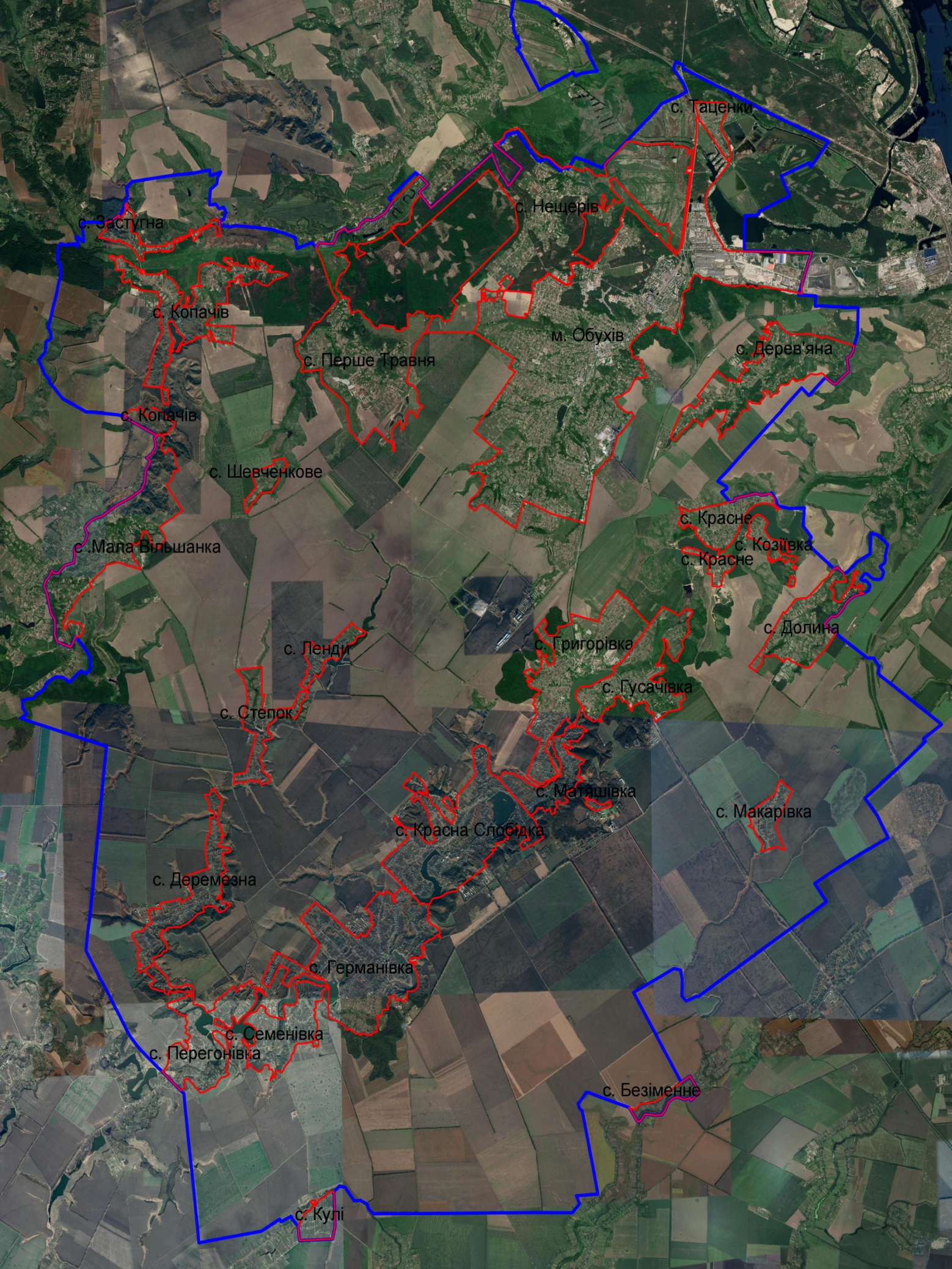 Геологічна будоваВ геоструктурному відношенні Обухівська міська територіальна громада Київської області розташована в межах північно – західного крила Дніпровсько – Донецької  западини. Будова верхньої частини земної кори двоповерхова. Нижнім структурним поверхом є архей – протерозойський кристалічний фундамент, верхній – мезокайнозойський осадовий чохол, який залягає на денудованій поверхні фундаменту, що має загальний пологий нахил у північно – східному напрямі. Тектонічний режим характеризується повільними диференційними вертикальними висхідними і низхідними рухами земної кори. В сучасних умовах це не спричиняє особливих змін поверхні. За даними окремих інженерно -  геологічних досліджень долини річки Кобрини в межах вулиць Чумацький шлях, 8-го Березня та Київської, яка є перспективною містобудівною частиною території міста Обухова, виконаних бурових робіт і матеріалів вишукувань минулих років, в геологічній будові ділянки, на розвідану глибину (35,0м.) беруть участь наступні стратиграфогенетичні комплекси порід:сучасні насипні і елювіальні ґрунти (tH), які представлені неоднорідними за літологією та фізико – механічним властивостям ґрунтами (будівельне сміття з супіщаним заповнювачем; супіски, піски, суглинки гумусовані, з включеннями побутового сміття);верхньонеоплейстоценові болотні і алювіальні відклади (b;a PIIIH),представлені суглинками з домішками органічних речовин, пилуватими супісками і суглинками;палеогенові глини київської світи еоцену (P2kv);палеогенові відклади бучацької світи (P2bc), представлені глауконітовими суглинками і пісками. Кліматична характеристикаТериторія Обухівської міської територіальної громади Київської області має наступні природно – кліматичні умови:Середня температура повітря найбільш жаркого місяця (липня) становить 24,30С.Середня температура найбільш холодного місяця (січня) становить мінус 6,10С.Швидкість вітру, повторюваністю 5%, становить  9 м/с.Середня за рік швидкість вітру 2,2 м/с.Середня за рік повторюваність вітру:Довідка за основними кліматологічними характеристиками надана за даними метеостанції Фастів, які осереднені в Центральній геофізичній обсерваторії (ЦГО) за 30-річний період спостережень і є репрезентативними для Обухівської громади.Атмосферне повітряРозвиток виробництва, яким характеризується сьогодення, висуває нові складні проблеми, зокрема збереження чистоти одного з найважливіших компонентів біосфери – повітряної оболонки. Останнім часом фактори антропогенного забруднення атмосфери набули глобального характеру. Викиди забруднюючих речовин і парникових газів в атмосферне повітря у 2020 роціОдним з найбільших забруднювачів атмосферного повітря в Обухівському районі є Трипільська ТЕС ПАТ «Державна енергогенеруюча компанія «Центренерго».Решта підприємств мають, порівняно, невеликий обсяг викидів.Перелік основних суб’єктів господарювання на території Обухівської міської ради наведено у таблиці 2.1.Таблиця 2.1* зіркою зазначені дані на перспективуПерелік АЗС та АЗК зареєстрованих на території Обухівської міської ТГ наведений в таблиці 2.2.Таблиця 2.2У таблиці 2.3. наведені загальні екологічні індикатори по наступним підприємствам: ТОВ «Алеана», ТОВ «Аерок», «Обухівміськвторресурси», ТОВ «Омакс- Інтернешнл», ТОВ «Обухівське підприємство будівельних матеріалів», ТОВ «Обухів Еко – ресурс», ПрАТ «Київський КПК», ПрАТ «Обухівський молочний завод», ТОВ «Інтерфом», ТОВ «М – Квадро», ПрАТ «Енергія», КП ОМР «Обухівське водопровідно – каналізаційне підприємство», КП «Обухіврайтепломережа», ТОВ «Тарком Екосервіс».Таблиця 2.3Екологічні індикаторизабруднення атмосферного повітря (2019 рік)Зміна кліматуВодні ресурсиВідходиКрім того, у безпосередній близькості до Обухівської міської територіальної громади знаходиться підприємство, яке входить в перелік «ТОП-100 основних підприємств-забруднювачів України» - Трипільська ТЕС ПАТ «Центренерго», що також робить суттєвий внесок у забруднення навколишнього середовища району. Через Обухівський район проходить автодорога національного значення Н-01 Київ - Знам’янка. Внаслідок інтенсивного руху транзитного автотранспорту через район, а також в зв’язку з різким збільшенням кількості місцевих транспортних засобів, спостерігається певне забруднення атмосферного повітря пилом та окислами азоту. Майже всі складові вихлопних газів автомобілів шкідливі для людського організму, а оксиди азоту до того ж беруть активну участь у створенні фотохімічного смогу. Зменшення цього впливу можливе шляхом удосконалення схем руху, розташування майданчиків для паркування автомобілів, покращення якості палива, а також доріг. Всі основні підприємства, які звітуються за викиди по формам статистичної звітності мають діючі дозволи на викиди забруднюючих речовин в атмосферне повітря стаціонарними джерелами та фактично не перевищують дозволених обсягів. Кожне підприємство розробляє природоохоронні заходи та інформує Виконавчий комітет Обухівської міської ради Київської області про їх виконання. На даний час ведення моніторингу довкілля в громаді здійснюється суб’єктами регіональної системи моніторингу довкілля Київської області. Моніторинг забруднення атмосферного повітря в Обухівській громаді поводиться Центральною геофізичною обсерваторією імені Бориса Срезневського на одному стаціонарному пості. Спостереження за забрудненням атмосферного повітря проводились у місті Обухів в районі вулиці Миру (ПСЗ №1). В атмосферному повітрі визначається вміст чотирьох основних домішок: завислих речовин (пилу), діоксиду сірки, оксиду вуглецю, діоксиду азоту, а також восьми важких металів: заліза, кадмію, мангану, міді, нікелю, свинцю, хрому, цинку. За 2020 рік у Обухові було відібрано 3384 проби атмосферного повітря, які були проаналізовані в лабораторії спостережень за забрудненням атмосферного повітря (ЦГО). Проби на вміст важких металів в повітрі аналізувались в лабораторіях обсерваторії: лабораторії спостережень за забрудненням ґрунтів  та моніторингу важких металів та лабораторії фізико – хімічних методів аналізу ЦГО.У 2020 році  загальний рівень забруднення атмосферного повітря за індексом забруднення атмосфери (ІЗА) в Обухівській громаді оцінювався, як низький. Середньорічні концентрації домішок, що визначались, не перевищували середньодобову гранично допустиму концентрацію (ГДКс.д.*), за винятком діоксиду азоту (речовини 3 – го класу небезпеки), вміст якого протягом усього року був у межах 2,1 – 3,5 ГДКс.д. Основними джерелами викидів цієї домішки в атмосферу є підприємства енергетичного комплексу та автотранспорт. Середньорічні концентрації забруднювальних речовин становили: діоксиду азоту – 2,3 ГДКс.д., діоксиду сіpки – 1,0 ГДКс.д., оксиду вуглецю 0,2 – 0,3 ГДКс.д та завислих речовин – 0,4 ГДКс.д. Максимальна з разових концентрацій діоксиду азоту дорівнювала 1,8 ГДКм.р., (зафіксована 16 квітня), оксиду вуглецю – 0,5 ГДКм.р., завислих речовин – 0,3 ГДКм.р., діоксиду сірки – 0,7 ГДКм.р. Середні за рік концентрації важких металів були значно нищі відповідних санітарно-гігієнічних нормативів, лише зі свинцю середньорічна концентрація становила 0,1 ГДКс.д., Максимальні з середньомісячних концентрацій зі свинцю та заліза досягли 0,1 ГДКс.д. У річному ході спостерігалося зростання середньомісячних концентрацій діоксиду азоту у квітні та підвищений вміст у червні і грудні. Вміст діоксиду сірки перевищував ГДКс.д з січня по квітень та у жовтні – листопаді.   Вміст завислих речовин дещо підвищувався в квітні та вересні – листопаді, оксиду вуглецю – в листопаді  майже не змінювався. Порівняно з 2019 pоком у повітрі Обухівської громади спостерігалося деяке підвищення вмісту діоксиду сірки, діоксину азоту та завислих речовин, та не значне зниження рівня забруднення атмосферного повітря  оксидом вуглецю.Водні ресурсиПо території Обухівської міської територіальної громади Київської області протікають річки притоки Дніпра – Стугна, Красна, та їх притоки – Раківка, Тихань, Кобрина, Деремезнянка, Бродок.Річка Стугна – права притока річки Дніпро, протяжність річки від витоку до гирла 68 км, площа водозабору – 785 км, середній ухил – 1,7 м/км. В межах міста довжина річки – 1,2 км.   Річка Красна – права притока річки Дніпро. Довжина 48 км, площа басейну 357 км². Долина трапецієподібна, завширшки до 1,8 км, завглибшки до 60 м. Пересічна ширина заплави 200 м. Річище звивисте, його середня ширина (в середній течії) 10 м. Похил річки 1,7 м/км. Навесні повноводна, в літню межень перетворюється на вузьку річечку. У зв'язку з будівництвом Канівської ГЕС і підняттям рівня води в Канівському водосховищі природний вигляд нижніх ділянок річки порушений. Побудовано багато ставків.Річка Кобрина – права притока річки Стугна протікає з північного заходу на  південний схід. Протяжність річки в межах міста – близько 7,0 км. На території Обухівської громади є ставки, розташовані в балках.  Річка Раківка – починається злиттям двох невеликих витоків на південно-західній околиці села Тростинка. Місцем злиття витоків є невеликий ставок. Річка тече територією села Тростинка, приймаючи 4 лівих та 1 праву притоки, що не мають назви. Далі річка протікає селом Велика Вільшанка, далі між селами Велика Вільшанка та Мала Вільшанка. У цьому місці річка розділяє Васильківський та Обухівський райони.У Великій Вільшанці річка приймає 4 лівих та 2 правих притоки.Далі річка протікає селом Копачів, де приймає ще дві притоки — ліву та праву. Права притока на військовій 3-версній карті 1860-х років позначена як Вільшанка.Впадає річка у Стугну за 800 метрів на північ від села Копачів.На річці влаштовано 5 ставків (3 у Тростинці — Жидівський, Королівський та Мельниківський, по 1 у Великій Вільшанці та Копачеві).Річка Тихань – ліва притока Стугни (басейн Дніпра). Довжина річки 15 км, похил річки – 4,9 м/км. Формується з багатьох безіменних струмків та 2 водойм. Площа басейну 39,2 км².Тихань бере початок на західній околиці села Малі Дмитровичі й протікає через нього. Тече переважно на південний схід у межах сіл Великі Дмитровичі та Старі Безрадичі. На північній околиці села Тарасівка впадає до річки Стугни, лівої притоки Дніпра.	В Обухівському районі налічується 142 ставки, загальною площею 891 га, об’ємом 11 млн.м3 , з них в оренді 25 шт.Розроблені та погоджені  в установленому законом порядку 11 паспортів водних об’єктів розташованих в межах Обухівської міської ради:  Паспорт водного об’єкта – Ставок №1 площею 0,1631 га,розташований в межах міста Обухова, вул. Зелений Гай, Київської області;  Паспорт водного об’єкта – Ставок №1 площею 0,2931 га,розташований в межах  міста Обухова, провулок Полянський, Київської області;  Паспорт водного об’єкта – Ставок №1 площею 0,1655 га, розташований в межах міста Обухова,  вул. Польок, Київської області; Паспорт водного об’єкта – Ставок №1 площею 0,8133 га, розташований в межах міста Обухова,  житловий масив «Вікторія», Київської області; Паспорт водного об’єкта – Ставок №1 площею 0,2258 га, розташований в межах міста Обухова, мікрорайон Яблуневий (в районі гаражного кооперативу «Урожай»,  Київської області; Паспорт водного об’єкта – Ставок №1 площею 0,5263 га,розташований в межах міста Обухів, (мікрорайон №2 «Верхній ставок»),  Київської області; Паспорт водного об’єкта – Ставок №2 площею 0,2668 га,розташований в межах міста Обухова, мікрорайон №2 «Нижній ставок»,  Київської області; Паспорт водного об’єкта – Ставок №2 площею 0,5431 га, розташований в межах міста Обухова,  житловий масив «Сонячний»,  Київської області; Паспорт водного об’єкта – Ставок №3 площею 7,1280 га, розташований в межах міста Обухова, вул. Пушкіна,  Київської області;  Паспорт водного об’єкта – Ставок №4 площею 1,3078 га, розташований в межах міста Обухова, вул. Київська (район ПрАТ «Київський картонно-паперовий комбінат»),  Київської області; Паспорт водного об’єкта – Ставок №5 площею 5,6382 га, розташований в межах міста Обухова, вул. Київська (район ТОВ «Стиролоптфармторг»),  Київської області; Територія села Дерев’янаЗемлі водного фонду 13,0154 га, з них:за межами населених пунктів: 8,2 га (1 ставок);в межах населених пунктів 3,5 га (2 ставки), в оренді – 1,5 га;Територія села НещерівЗгідно генерального плану села Нещерів два ставки використовуються, як пожежні водойми – 20,0 га, 30,0 га. Ставок загального користування – 35,0 га.Ставки на території Обухівської міської територіальної громади потребують інвентаризації з подальшою паспортизацією.  Нормальний підпірний горизонт водойм – 125,9 м, глибина до 3 м.  По дну деяких ярків протікають струмки, які під час злив та розтавання снігу перетворюються на потоки. Живлення струмків, в основному, з джерела, струмки впадають в річку Кобрину. Спостереження за станом водних об’єктів здійснюється Центральною геофізичною обсерваторією ім. Бориса Срезневського, що підпорядковується Державній службі України з надзвичайних ситуацій,  щоквартальні бюлетені публікуються на сайті міської ради.  Під час підняття рівня ґрунтових вод,  виникає проблема підтоплення присадибних ділянок, погребів та будинків в села Таценки. Канал, розташований по території рибогосподарських ставків в селі Таценки в повеневий та паводковий період акумулює воду, внаслідок чого створюється різке підняття рівнів ґрунтових вод в селі Таценки, так як природна територія має ухил каналу до населеного пункту. Вода з каналу механічним способом відводиться в річку Стугна. На даний час канал замулений на 60 – 80% і не спроможний відвести великі води до насосної станції рибного господарства. Зонами відпочинку на території Обухівської громади є пляж в селі Таценки площею 3 га.  В межах прибережної смуги річки Стугна встановлена пляжна зона. Пляж на річці був створений у 2010 році і має всі необхідні елементи благоустрою: доріжки з твердим покриттям, освітлення, туалети, кабінки для перевдягання, заклади харчування. В минулому році для забезпечення безпеки і комфорту відпочиваючих проведені водолазні обстеження акваторії пляжу.  Як зона відпочинку використовується частина прибережної смуги  на ставку  в місті Обухові по вул. Пушкіна. Водопостачання і водовідведення Обухівській громаді здійснюється Обухівським водопровідно – каналізаційним підприємством. Загальні обсяги водопостачання складають  2075,4 тис. м3/рік (5,68 м3/добу), з яких 1331,5 тис. м3/рік використовується на питні і санітарно – гігієнічні потреби. Водозабір проводиться з 38 артезіанських свердловин. Технологія підготовки води – використання гіпохлориту натрію та ультрафіолетове знезараження. Втрати води за рік складають 398,1 тис. м3. Крім того, працює бювет та 4 природні джерела, показники  якості води в яких контролюються. Водовідведення в Обухівській громаді здійснюється через каналізаційну мережу на очисні споруди ПрАТ «Київський картонно – паперовий комбінат».Обсяги водовідведення складають 10383,8 тис. м3/рік. Нормативно очищені стоки на спорудах біологічного очищення скидаються у річку Дніпро на відстані 833 км від гирла. Основні характеристики очисних споруд наступні. Розташовуються очисні споруди в м. Обухів, по вул. Київська, 130. Проектна потужність – 250000 тис. м3/рік, фактична – 10500 тис. м3/рік. На очисних спорудах проводиться механічне, повне біологічне очищення і доочищення господарсько – побутових  стічних вод.  Загальна площа зайнята очисними спорудами складає 36,7 га, з яких 7,7 – під муловим майданчиком. Встановлена санітарно – захисна зона – 500 м. Для забезпечення роботи очисних споруд працює 8 каналізаційно – насосних станцій (КНС). Очисні споруди були введені в експлуатацію в 1982 році та мають зношеність основного обладнання 30%.  У Обухівській громаді повністю каналізований сектор багатоповерхової забудови та незначна частина приватної забудови. Без каналізації лишаються будинки деяких сіл. Для вивезення рідких відходів з вигрібних ям не каналізованих домоволодінь використовується асенізаційні машини. Спеціально обладнаних зливних станцій в місті немає.Земельні ресурси та корисні копалини Ґрунти Обухівської міської територіальної громади Київської області переважно чорноземні мало – гумусні (Рис. 2.). 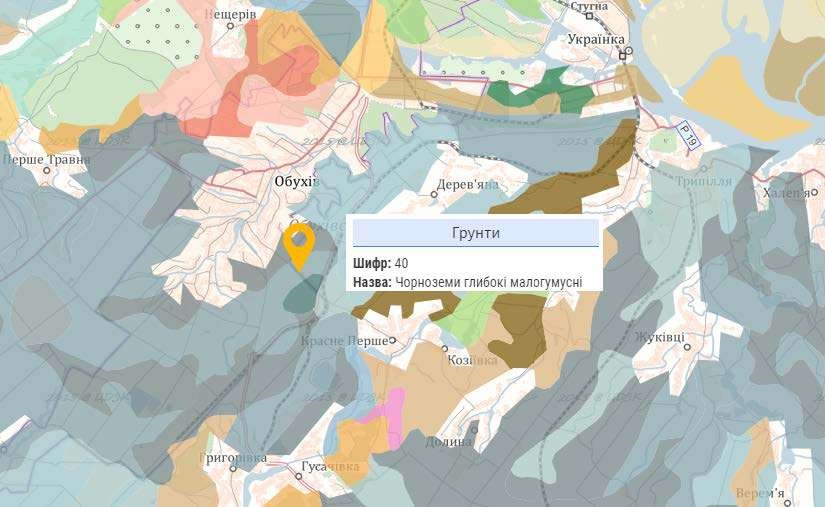 Рис.2 Ґрунти представлені відкладеннями досить значних товщ піску. Їх потужність досягає 15 – 20 м. Потужність лесових відкладень на водо – розділах  досягає 3 – 4 м, на схилах збільшується до 6 м. В понижених місцях зменшується до 1,5 – 2 метрів.  На лесах різнотравною рослинністю сформувались мало – гумусні  чорноземи. На схилах зустрічаються опідзолені чорноземи. На дні балок та ровів – алювіальні ґрунти. В заболочених місцях розвинута очеретяно – осокова  рослинність. Перелік суб’єктів господарювання, що здійснюють свою діяльність по видобуванню корисних копалин на території Обухівської міської територіальної громади Київської наведено в таблиці 2.4. Таблиця 2.4 Поводження з відходамиВідповідно до укладеного договору з ТОВ «Ітон Інжиніринг» від 26.05.2021 року № 104 розроблена схема санітарного очищення. Схема санітарного очищення населених пунктів Обухівської міської територіальної громади Київської області доопрацьовується і буде подана на погодження в установленому порядку.На території Обухівської міської ради врегульовані питання роздільного збирання відходів, в тому числі небезпечних відходів (ртуть містких ламп, батарейок та акумуляторів) .Відповідно до директив Європейського Союзу 2012/19/EC (про відходи електричного та електронного обладнання) та 2006/66/EC (про батареї та акумулятори) у місті Обухові встановлено спеціальні контейнери для відокремлення мешканцями з ТПВ небезпечних відходів: ртутних ламп, елементів живлення.Збирання небезпечних відходів (ртутних ламп та побутових батарейок) від мешканців міста Обухів відбувається по двох напрямках:Небезпечні відходи відсортовуються від твердих побутових відходів;Небезпечні відходи накопичуються у спеціалізованих контейнерах, якірозміщені в місті (система організації збору небезпечних відходів в місті Обухові нагороджена відзнакою в номінації модернізації міст на форумі «ЕКО – трансформація – 2018», організатор якого журнал «Екологія підприємства» за підтримки Держенергоефективності).Відповідно до діючих Правил поводження з відходами, на території Обухівської міської ради впроваджується роздільне збирання ТПВ і діє технологічна схема на два контейнери. Великогабаритні відходи, складуються окремо на контейнерних майданчиках і вивозяться за окремими маршрутними картами.Збиранням ТПВ у місті та його захороненням на полігоні займається ПП «Обухівміськвторресурси». Автопарк підприємства (більше 60 автомобілів (ISUZU, HUNDAY, КАМАЗ, МАЗ, Mercedes-Benz, MAN, Volvo і IVECO STRALIS, SCANIA) вантажопідйомністю від 3 до 20 тонн, обладнаних і призначених для перевезення вторинної сировини і сміття. Кожен автомобіль оснащений системою GPS навігації, що є 100% гарантією потрапляння сміття в місця його поховання, складування, сортування, тобто сміття ніколи не потрапить на несанкціоноване звалище. Також є дублююча система GPS з функцією передачі відео – звукового потоку з камерою, встановленою безпосередньо в автомобілях (відео реєстратор з двостороннім аудіо зв'язком), це дає додаткову можливість контролювати пересування автотранспорту в радіусі покриття 3G (Київ, Київська обл.), що збільшує надійність, а так само підвищує контролюючу функцію.Прес – компактори  під завантаження вторинною сировиною і сміттям обладнані GPS пристроями, що сигналізують про 70% завантаження.На виконання умов конкурсу ПП «Обухівміськвторресурси» проводить миття та санітарну обробку сміттєвозів та контейнерів, призначених для роботи з відходами.У 2020 році вивезення відходів, крім вторинної сировини, з міста Обухова, сіл Таценки, Ленди, Нещерів здійснювалось на полігон ТПВ № 5 ВАТ «Київспецтранс» (с. Підгірці), розташований на відстані 20 км на північ від міста. Діяльність ПП «Обухівміськвторресурси» в частині сортування побутових відходів сприяє зменшенню кількості відходів, що утилізуються на сміттєзвалищі.Для збирання та короткочасного зберігання вуличного і дворового змету та сміття на території міста використовуються сміттєзбірні урни. Урни для сміття встановлюються у відповідності з вимогами ДСанПін (наказ МОЗ України № 145 від 17.03.2011) на всіх об'єктах благоустрою.Очищення урн здійснюється систематично в міру їх наповнення. За утримання урн в належному санітарному стані відповідають підприємства, організації та установи, що здійснюють прибирання закріплених за ними територій.З метою контролю за дотриманням належного санітарного стану мешканцями Обухівської громади Комунальним підприємством Обухівської міської ради «Обухівська міська варта» ведеться тісна співпраця з ПП «Обухівміськвторресурси» на предмет виявлення несанкціонованого захаращення будівельним сміттям майданчиків та інших непобутових відходів.В 2020 році проведено 7530 профілактичних та роз'яснювальних бесід на предмет укладення письмових договорів про надання послуг із вивезення твердих побутових відходів.Продовжується вдосконалення роздільного збору ТПВ, з відбором макулатури, ПЕТ пляшок, як вторинної сировини та склобою 100%. ТПВ сортується на базі ПП «Обухівміськвторресурси».У місті Обухові ПП «Обухівміськвторресурси» створено мережу приймальних пунктів вторинної сировини за адресами: м. Обухів, вул. Київська, 21 та вул. Миру, 9а (супермаркет «Казка»).По місту Обухів встановлено мережу спеціалізованих контейнерів для збирання небезпечних відходів (ртуть містких ламп та батарейок) за адресами: вул. Київська, 21; вул. Миру, 9А; вул. Каштанова, 23; вул. Київська, 174; мікрорайон Яблуневий, 20. Окреме збирання ртуть містких ламп відбувається також на сортувальних потужностях ПП «Обухівміськвторресурси», з тих відходів, що завозяться з міста, передаються підприємствами та установами.Загальна кількість контейнерів для збору ТПВ – 335 одиниць; кількість контейнерів для роздільного збору ТПВ – 142 одиниці.Природно – заповідний фонд   На території Обухівської міської ТГ знаходяться наступні об’єкти природно – заповідного  фонду (наведені в таблиці 2.5.): Таблиця 2.5.Об’єкти природно – заповідного фонду Обухівської міської територіальної громадиДля збереження природної фауни, флори та типів природних оселищ створена Смарагдова мережа (Emerald Network) Європи. Українська частина Смарагдової мережі Європи розробляється з 2009 року. Через Обухівський район проходить Смарагдова мережа PonyziaStuhny (код території UA0000175) (рис.3). 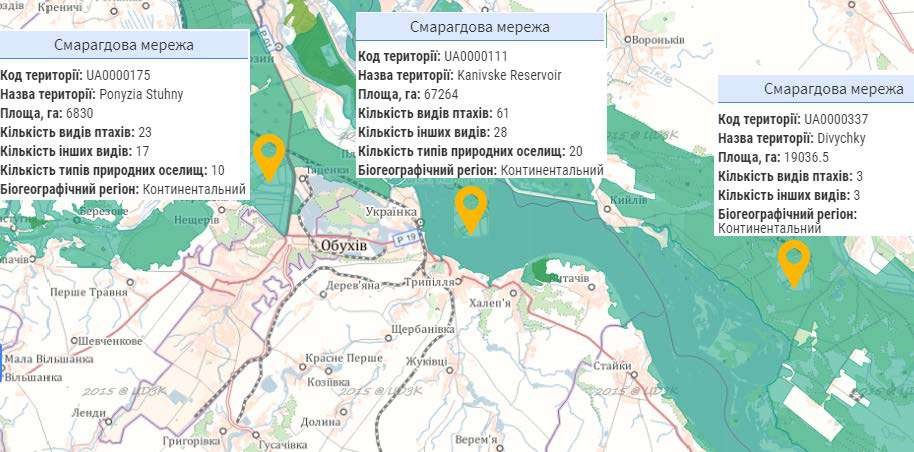 Рис.3Пропозиція щодо території Смарагдової мережі готується за стандартною формою даних, визначеною Постійним комітетом Бернської конвенції, та повинна відповідати одному або більше критеріїв: територія суттєво сприятиме виживанню видів, що перебувають під загрозою зникнення, ендемічних видів або будь-яких видів, що вказані у додатках І та ІІ до цього Закону; територія підтримуватиме існування значної кількості видів у межах ареалу із високим видовим різноманіттям чи підтримуватиме існування важливих популяцій одного чи кількох видів, що вказані у додатках І та ІІ до цього Закону; у межах території перебуває важливий та/чи репрезентативний зразок типів оселищ, що перебувають під загрозою зникнення, згідно з додатком ІІІ до цього Закону; у межах території існує особливий приклад певного типу оселища або мозаїка різних типів оселищ відповідно до додатка ІІІ до цього Закону; територія Смарагдової мережі є важливою територією для одного чи декількох мігруючих видів тварин; територія в інший спосіб суттєво сприяє досягненню цілей Бернської конвенції. Наразі, в рамках програми, внесення територій ПЗФ Обухівської міської територіальної громади до мережі Емеральд (Смарагдової мережі) відповідно до Бернської конвенції, до території Екологічної мережі Київської області не передбачається. Охорона, утримання зелених насаджень Відповідно до рішення Обухівської міської ради №256-13-VІІ від 25.08.2016 року «Про затвердження переліку зелених зон на території Обухівської міської ради», рішення Обухівської міської ради Київської області №638/28-28-VІІ «Про проведення інвентаризації земельних ділянок комунальної власності, землі загального користування (парки, зелені зони, сквери), за адресою: м. Обухів, Київської області», рішення Обухівської міської ради Київської області від 31.05.2018 №815-35-VІІ «Про внесення змін до Комплексної програми охорони навколишнього природного середовища на території Обухівської міської ради на 2016 – 2020 роки (із наступними змінами)»: в таблиці 2.6. наведена технічна інформація щодо зелених зон Обухівської міської територіальної громади Київської області. Таблиця 2.6 По зазначених зелених зонах розроблена технічна документація та присвоєні кадастрові номери. Зелені насадження відіграють надзвичайно важливу роль як біологічний фільтр повітря. Зелені насадження «виловлюють» із забрудненої атмосфери окиси азоту, сірчистий ангідрит, сажу, свинець, цементний пил, окиси магнію, заліза і багато інших «продуктів цивілізації», що опинились в атмосфері через недосконалість промислової технології. Для територіальної громади, в зв’язку з близькістю потужного промислового вузла, в тому числі Трипільської ТЕС, є дуже актуальним створення  зелених зон та збільшення кількості зелених насаджень. В межах Обухівської міської територіальної громади Київської області спеціалізованого комунального підприємства по утриманню зелених насаджень немає. Частково цю роботу виконують ТОВ «МЖЦ», КП «Міське господарство» та на умовах договору спеціалізовані підприємства, які укомплектовані спеціальною технікою та механізмами, кваліфікованими спеціалістами за рахунок коштів бюджету громади, а на земельних ділянках, переданих у власність, наданих у постійне користування або в оренду – за рахунок коштів їх власників або користувачів.  Під час проведення щорічних обстежень зелених насаджень виявляють аварійні дерева, що підлягають знесенню та видаленню пеньків. Актуальною проблемою для зелених насаджень на території Обухівської міської територіальної громади Київської області, яка потребує вирішення, є враження дерев омелою. Боротьба з омелою ведеться в основному механічним способом – санітарним обрізуванням пошкоджених гілок або видаленням дерев (при враженні 60% крони). За 2020 рік відбулося 6 виїзних засідань комісії Виконавчого комітету по обстеженню зелених насаджень на території  громади, складені відповідні акти, які затверджені рішеннями Виконавчого комітету Обухівської міської ради Київської області. Проведено обстеження та маркування 192 дерев, які потребують видалення або санітарного обрізування та 92 земельних ділянок, намічених для приватизації, на наявність зелених насаджень.ОСНОВНІ ЕКОЛОГІЧНІ ПРОБЛЕМИ ОБУХІВСЬКОЇ МІСЬКОЇТЕРИТОРІАЛЬНОЇ ГРОМАДИ КИЇВСЬКОЇ ОБЛАСТІВ рамках програми, на основі аналізу стану компонентів навколишнього середовища, визначені основні екологічні проблеми Обухівської міської територіальної громади:забруднення атмосферного повітря стаціонарними і пересувними джерелами;забруднення і засмічення навколишнього середовища побутовими відходами;відсутність реєстру об’єктів благоустрою зеленого господарства;виконання дієвих проектних рішень по ліквідації підтоплення територій;необхідність інвентаризації та паспортизації водних об’єктів на території Обухівської міської територіальної громади Київської області;недостатній рівень заходів з озеленення громади та боротьби з омелою білою;недостатній рівень екологічної освіти та інформування населення, екологічної свідомості суспільства;відсутнє фінансування природоохоронних заходів по обласних програмах;недостатнє законодавство (співпраця з органами Держекоінспекції та Держпродспоживслужби на даний час в основному полягає у видачі ними вказівок про усунення порушень виконавчому органу місцевого самоврядування, а не безпосередній вплив на порушника законодавства);відсутність у органах місцевого самоврядування повноважень щодо охорони природного навколишнього середовища і контролю у цій сфері. На рівні громад відсутні територіальні органи з цих питань, а повноваження до місцевих органів не передані.Реалізація права людини на сприятливе для її здоров’я й добробуту навколишнє природне середовище є головною метою сталого розвитку України, у зв’язку з цим виникає необхідність в організації і подальшому вдосконаленні моніторингу довкілля та комплексному оцінюванні стану компонентів навколишнього природного середовища. Це дозволить підвищити ефективність заходів, що вживаються для запобігання, мінімізації та ліквідації небезпечних наслідків антропогенного навантаження.Основними недоліками існуючої системи моніторингу атмосферного повітря Київської області на сьогодні є відсутність узгодженості та уніфікованості інформаційних технологій, недостатнє забезпечення мереж засобами інформаційного обміну і, як наслідок, недостатня оперативність у наданні інформації користувачам; відсутність єдиної комплексної мережі спостережень регіонального рівня, до складу якої мають входити мережі суб’єктів моніторингу, мережа автоматизованих постів та центр збору та обробки інформації за результатами моніторингу; недостатній рівень технічного та методичного забезпечення функціонування мереж спостережень.Мережа постів спостереження хоч і розширюється, але на даний час не дозволяє здійснювати оперативний та всебічний моніторинг стану довкілля Київської області в цілому та окремих районів, що унеможливлює, зокрема: складання картографічних матеріалів з забруднення та спричиняє недоліки у системі інформування населення щодо реального стану атмосферного повітря, поверхневих та підземних вод. Досягнення ефективного рівня заходів з охорони навколишнього природного середовища, що здійснюються органами виконавчої влади можливе лише за умови широкої підтримки їх громадськістю. Необхідність вирішення екологічних проблем має бути передбачена у подальших діях органів державної влади та місцевого самоврядування, спрямованих на формування та реалізацію екологічної політики.Стан довкілля обумовлюється впливом на нього усіх суб’єктів природокористування. Відповідно, інтегрований еколого – економічний ефект природоохоронних заходів в громаді залежить від послідовності і результативності дій усіх суб’єктів господарської діяльності, а також від ефективності системи управління в цій сфері.Інструментом реалізації екологічної політики стане Комплексна Програма охорони навколишнього природного середовища на території Обухівської міської територіальної громади Київської області на 2021 – 2025 роки. Програма реалізує системний підхід до формування та реалізації екологічної політики як складової сталого (збалансованого) розвитку з урахуванням характерних для територіальної громади соціально – економічних умов та екологічних проблем.ЗОБОВ’ЯЗАННЯ У СФЕРІ ОХОРОНИ ДОВКІЛЛЯЗаконом України «Про охорону навколишнього природного середовища» (№ 1264-XII від 25.06.91, зі змінами – редакція від 16.10.2020 р.), ст. 19 визначено, що виконавчі органи сільських, селищних, міських рад у галузі охорони навколишнього природного середовища в межах своєї компетенції:здійснюють реалізацію рішень відповідних рад;координують діяльність підприємств, установ та організацій, розташованих на території відповідно села, селища, міста, незалежно від форм власності та підпорядкування;організують розробку місцевих екологічних програм;затверджують за поданням обласних, Київської та Севастопольськоїміських державних адміністрацій, а на території Автономної Республіки Крим – органу  виконавчої влади Автономної Республіки Крим з питань охорони навколишнього природного середовища для підприємств, установ та організацій ліміти використання природних ресурсів, за винятком ресурсів загальнодержавного значення, ліміти скидів забруднюючих речовин у навколишнє природне середовище, за винятком скидів, що призводять до забруднення природних ресурсів загальнодержавного значення або навколишнього природного середовища за межами відповідно села, селища, міста;організовують збір, переробку, утилізацію і захоронення відходів на своїй території;формують і використовують місцеві фонди охорони навколишнього природного середовища у складі місцевих бюджетів;погоджують поточні та перспективні плани роботи підприємств, установ та організацій з питань охорони навколишнього природного середовища і використання природних ресурсів;забезпечують систематичне та оперативне інформування населення, підприємств, установ, організацій та громадян про стан навколишнього природного середовища, захворюваності населення;організовують екологічну освіту та екологічне виховання громадян;приймають рішення про організацію територій та об’єктів природно заповідного фонду місцевого значення.Виконавчі органи сільських, селищних, міських рад можуть здійснювати й інші повноваження відповідно до цього та інших законів України.Засади екологічної політики України визначені Законом України «Про Основні засади (стратегію) державної екологічної політики України на період до 2030 року» (№ 2697 – VIII від 28.02.2019). Закон передбачає інтегрування екологічних вимог під час розроблення і затвердження документів державного планування, галузевого (секторального), регіонального та місцевого розвитку.Відповідно до Указу Президента України «Про Цілі сталого розвитку України на період до 2030 року» (№ 722/2019 від 30.09.2019) має бути забезпечено дотримання Цілей сталого розвитку України на період до 2030 року.Основними міжнародними правовими документами щодо СЕО є Протокол про стратегічну екологічну оцінку (Протокол про СЕО) до Конвенції про оцінку впливу на навколишнє середовище у транскордонному контексті (Конвенція Еспо), ратифікований Верховною Радою України (№ 562 – VIII від 01.07.2015), та Директива 2001/42/ЄС про оцінку впливу окремих планів і програм на навколишнє середовище, імплементація якої передбачена Угодою про асоціацію між Україною та ЄС. В Україні проведення СЕО регламентується Законом України «Про стратегічну екологічну оцінку» (№ 2354 – VIII від 20.03.2018).Юридичні засади поводження з водними ресурсами визначаються Водним кодексом України (№ 213/95 – ВР від 06.06.1995) та іншими законодавчими актами, що були розроблені для забезпечення збереження, збалансованого й науково обґрунтованого використання та відновлення водних ресурсів, захисту водних ресурсів від забруднення, зараження й виснаження, запобігання та пом’якшення негативного впливу, покращення екологічного стану водних об’єктів і захисту прав водокористувачів.Найголовнішими питаннями у сфері водопостачання та водовідведення є дозвіл на забір води із джерел водопостачання (дозвіл на спеціальне водокористування) і дозвіл на скидання очищених та неочищених стічних вод у навколишнє середовище. З 04.06.2017 набрав чинності Закон України «Про внесення змін до деяких законодавчих актів України, що регулюють відносини, пов’язані з одержанням документів дозвільного характеру щодо спеціального водокористування» від 07.02.2017 № 1830 – VIII, яким внесено зміни до Водного кодексу України в частині процедури отримання дозволів на спеціальне водокористування.Інформація про видані дозволи на спеціальне водокористування суб’єктам господарювання розміщується на сайті Державного агентства водних ресурсів України (http://davr.gov.ua/informaciya-pro-vidani-dozvoli-na-specialnevodokoristuva-nnya).Основне чинне екологічне законодавство та норми у сфері користування водними ресурсами:постанова Кабінету Міністрів України «Про затвердження Порядку видачі дозволів на спеціальне водокористування» (№ 321 від 13.03.2002, зі змінами);постанова Кабінету Міністрів України «Про Порядок розроблення і затвердження нормативів гранично допустимого скидання забруднюючих речовин та перелік забруднюючих речовин, скидання яких нормується» (№ 1100 від 11.09.1996, зі змінами);Державні санітарні норми та правила «Питна вода. Гігієнічні вимоги до води питної, призначеної для споживання людиною»;наказ Міністерства охорони навколишнього природного середовища України «Про затвердження Інструкції про порядок розробки та затвердження гранично допустимих скидів (ГДС) речовин у водні об’єкти із зворотними водами» (№ 116 від 15.12.1994);постанова Кабінету Міністрів України «Про правовий режим зон санітарної охорони водних об’єктів» (№ 2024 від 18.12.1998, зі змінами).Правове й інституційне регулювання та ключові екологічні вимоги в галузі охорони атмосферного повітря регулюються Законом України «Про охорону атмосферного повітря», Законом України «Про охорону навколишнього природного середовища» та іншими нормативно – правовими актами. Основне чинне законодавство та норми у сфері захисту атмосферного повітря – постанова Кабінету Міністрів України «Про Порядок розроблення і затвердження нормативів граничнодопустимого рівня впливу фізичних та біологічних факторів стаціонарних джерел забруднення на стан атмосферного повітря» (№ 300 від 13.03.2002, зі змінами).Правові засади у сфері поводження з відходами забезпечуються Законом України «Про відходи» (№ 187/98 – ВР від 05.03.1998) та іншими законодавчими актами, що були розроблені для регулювання діяльності з метою уникнення чи мінімізації утворення відходів, зберігання й поводження з ними, запобігання та зменшення негативних наслідків для довкілля і здоров’я людини від утворення, зберігання та поводження з відходами. Повноваження місцевих державних адміністрацій у сфері поводження з відходами визначаються статтею 20 Закону України «Про відходи».В Україні сформовано інвестиційне законодавство, в якому, зокрема, значна увага приділяється необхідності дотримання екологічних норм в процесі інвестиційної діяльності. Так Законом України «Про інвестиційну діяльність» (№ 1560 – ХІІ від 18.09.1991) встановлюється заборона інвестування в об’єкти,  створення і використання яких не відповідає вимогам санітарно – гігієнічних, радіаційних, екологічних, архітектурних та інших норм, встановлених законодавством України (ст. 4). В разі порушення екологічних, санітарно – гігієнічних та архітектурних норм державний орган може прийняти рішення про зупинення або припинення інвестиційної діяльності (ст. 21). Також в ст. 8 зазначається, що інвестор зобов’язаний одержати висновок з оцінки впливу на довкілля у випадках та порядку, встановлених Законом України «Про оцінку впливу на довкілля» (№ 2059 – VIII від 23.05.2017).ЙМОВІРНІ НАСЛІДКИ ДЛЯ ДОВКІЛЛЯ ВІД РЕАЛІЗАЦІЇ ПЛАНУЗАХОДІВ З РЕАЛІЗАЦІЇ У 2022 – 2024 РОКАХ СТРАТЕГІЇ РОЗВИТКУ ОБУХІВСЬКОЇ МІСЬКОЇ ТЕРИТОРІАЛЬНОЇ ГРОМАДИ КИЇВСЬКОЇ ОБЛАСТІ НА 2022 – 2027 РОКИ Здійснена підсумкова оцінка ймовірного впливу Плану заходів на компоненти навколишнього природного середовища згідно з контрольним переліком індикаторів екологічного стану території. Результати оцінки наведені в табл. 5.1.Таблиця 5.1Оцінка включає в себе величину та значення в якісному та кількісному відношенні, потенційних впливів Плану заходів з реалізації у 2022 – 2024 роках Стратегії розвитку Обухівської міської територіальної громади Київської області на 2022 – 2027 роки (прямих та непрямих, тимчасових або постійних, позитивних та негативних, короткострокових та довгострокових, транскордонних та кумулятивних).На основі оцінок, представлених в табл. 5.1, можна зробити такі висновки щодо ймовірних наслідків для довкілля від реалізації Плану заходів: Атмосферне повітря. Реалізація заходів, передбачених ціллю 9, Стратегічного напрямку «Сталий соціальний розвиток громади» (будівництво, реконструкція та капітальний ремонт доріг) може призвести до збільшення викидів забруднюючих речовин в атмосферне повітря. Розвиток мережі автомобільних доріг призведе до збільшення викидів забруднюючих речовин в атмосферне повітря від пересувних джерел. Це ймовірно може призвести до погіршення якості повітря. Реалізація заходів 11 цілі, Стратегічного напрямку «Сталий екологічний розвиток громади» (створення  об’єкту природно-заповідного фонду місцевого значення «Гора «Педина»; виготовлення проектів та облаштування скверів як об’єктів благоустрою в м. Обухові; створення ландшафтного дендропарку місцевого значення на території зеленої зони орієнтованою площею 5,86 га поруч з міським центральним стадіоном імені Мельника по вул. Київська та вул. Піщана у місті Обухові; створення зони відпочинку на озері в районі Автошколи в м. Обухів, Київської області; виготовлення проектів та облаштування скверів як об’єктів благоустрою; будівництво та облаштування парку в с. Перше Травня; створення екологічної зони відпочинку в с. Мала Вільшанка в Панському саду та парку в центрі села; створення екологічної зони відпочинку в яру «Лиман» с. Степок); капітальний ремонт паркової зони мкрн. Лікарня по вул. Каштанова (кадастровий номер:3223110100:01:101:0039) в м. Обухів Київської області  має сприяти покращенню якості атмосферного повітря.Водні ресурси. План заходів не передбачає створення нових підприємств із значними обсягами скидів у поверхневі води, проте, реалізація заходів 4 цілі, Стратегічного напрямку «Сталий соціальний розвиток громади» (будівництво нового закладу дошкільної освіти на мікрорайоні №3, м. Обухів; будівництво нового закладу загальної середньої освіти на мікрорайоні №3; добудова закладу дошкільної освіти «Промінчик» на 40 місць (2 групи) в с. Дерев’яна; будівництво будинку культури в с. Степок, будівництво спортивно-оздоровчого комплексу з льодовою ареною, будівництво закладу ресторанного господарства (закусочної) з літнім майданчиком та можливістю обслуговування відвідувачів на автомобілях по вул. Київська, м. Обухів Київської області (McDonald’s), будівництво складів для логістичного центру (Київський КПК), будівництво торгового центру «Епіцентр» по вул. Київська, м. Обухів, будівництво об’єкту виробництва готових лікарських форм (вул. Київська, 127, м. Обухів), будівництво заводу по переробці вторинної сировини в с. Германівка, Обухівського району Київської області, будівництво цегляного заводу в с. Копачів, Обухівського району Київської області), ймовірно може призвести до збільшення обсягів скидів у поверхневі води та до збільшення навантаження на каналізаційні системи і погіршення якості очисних споруд через подальший розвиток підприємств та житлового фонду.Планом заходів передбачається реалізація заходів, спрямованих на зменшення навантаження на каналізаційні системи та погіршення якості очисних споруд. Зокрема, реалізація заходів 6 цілі, Стратегічного напрямку «Сталий екологічний розвиток громади» (добудова каналізаційно-очисної споруди в с. Григорівка) направлені на зменшення потенційного навантаження. Ціль 6, Стратегічного напрямку «Сталий екологічний розвиток громади» передбачає реалізацію заходів, спрямованих на поліпшення стану річок  громади (виконання заходів щодо поліпшення технічного стану та благоустрою водойм на території Обухівської міської ради; розчищення та регулювання русла річки Кобрини з метою захисту від підтоплення міста Обухова; очистка двох водойм по вул. Горького, с. Нещерів; будівництво скважини, вул. Приозерна (біля Будинку Культури), с. Деремезна).Відходи. Реалізація заходів Плану ймовірно можуть привезти до збільшення кількості відходів внаслідок: розбудови інфраструктури, здійсненні монтажно - будівельних робіт, проведення у громаді великих культурних, спортивних, ділових подій та заходів (фестивалів, виставок, ярмарків, конференцій, майстер-класів, зустрічей - консультацій, презентацій тощо).Реалізація заходів 11 цілі, Стратегічного напрямку «Сталий економічний розвиток громади» передбачають заходи зі створення сучасної системи управління твердими побутовими відходами, спрямовані на впровадження в населених пунктах роздільного збору відходів, забезпечення населених пунктів технікою та обладнанням для збору побутових відходів, упровадження нових технологій з переробки й утилізації відходів. Реалізація цих завдань буде сприяти поліпшенню ситуації з твердими побутовими відходами в громаді (встановлення заглиблених контейнерів по м. Обухову (12 шт.); встановлення контейнерів для роздільного збору вторинної сировини (скла та ПЕТ пляшок,  (12 шт.).Земельні ресурси та ґрунти. Внаслідок реалізації Плану заходів не передбачається будь-якого посилення вітрової або водної ерозії ґрунтів, змін у топографії або у характеристиках рельєфу, поява таких загроз, як землетруси, зсуви, селеві потоки, провали землі та інші подібні загрози. Реалізація таких заходів, як: будівництво спортивно-оздоровчого комплексу з льодовою ареною, будівництво закладу ресторанного господарства (закусочної) з літнім майданчиком та можливістю обслуговування відвідувачів на автомобілях по вул. Київська, м. Обухів Київської області (McDonald’s), будівництво складів для логістичного центру (Київський КПК), будівництво торгового центру «Епіцентр» по вул. Київська, м. Обухів, будівництво об’єкту виробництва готових лікарських форм (вул. Київська, 127, м. Обухів), будівництво заводу по переробці вторинної сировини в с. Германівка, Обухівського району Київської області, будівництво цегляного заводу в с. Копачів, Обухівського району Київської області, будівництво спортивних, дитячих майданчиків, шкіл, садочків, доріг ймовірно може привести до суттєвих змін у структурі земельного фонду, чинній або плановій практиці використання земель.Зменшенню вітрової та водної ерозії ґрунтів має сприяти реалізація заходів 11 цілі, Стратегічного напрямку «Сталий екологічний розвиток громади», а саме: створення екологічних та паркових зон, скверів, парків.Біорізноманіття. Планом не передбачається реалізація заходів, які можуть призвести до негативного впливу на існуючі об’єкти природно – заповідного фонду. Натомість завдання, передбачені ціллю 11, Стратегічного напрямку «Сталий екологічний розвиток громади», які спрямовані на збільшення площі зелених насаджень, парків, скверів, охорону та розширення мережі й об’єктів природно – заповідного фонду місцевого значення сприятимуть збереженню біорізноманіття. Рекреаційні зони та культурна спадщина. Реалізація заходів Плану не має призвести до негативного впливу на наявні об’єкти історико – культурної  спадщини. Впровадження Стратегії матиме позитивний вплив на рекреаційні зони. Реалізація заходів 11 цілі, Стратегічного напрямку «Сталий екологічний розвиток громади» таких, як: «Створення  об’єкту природно – заповідного фонду місцевого значення «Гора Педина»; «Створення ландшафтного дендропарку місцевого значення на території зеленої зони орієнтованою площею 5,86 га поруч з міським центральним стадіоном імені Мельника по вул. Київська та вул. Піщана у місті Обухові»; «Створення зони відпочинку на озері в районі Автошколи в м. Обухів, Київської області»; «Створення екологічної зони відпочинку в яру «Лиман» с. Степок» сприятиме забезпеченню контролю за належним утриманням та збереженням об’єктів культурної спадщини, популяризації культурної спадщини.Населення та інфраструктура. План заходів не передбачає появу нових ризиків для здоров’я населення громади. Більше того, реалізація заходів цілі 3, Стратегічного напрямку «Сталий соціальний розвиток громади», а саме: «Забезпечення здорового способу життя та сприяння благополуччю для всіх в будь якому віці» має сприяти покращенню здоров’я населення громади. До покращення транспортної системи має призвести реалізація заходів цілі 9, Стратегічного напрямку «Сталий соціальний розвиток громади».Екологічне управління, моніторинг та інше. План заходів не передбачає послаблення правових і економічних механізмів контролю в галузі екологічної безпеки і не призведе до збільшення споживання значних обсягів палива або енергії. Проте реалізація заходів, передбачених ціллю 7, Стратегічного напрямку «Сталий економічний розвиток громади» (реконструкція системи опалення зі встановленням сонячних колекторів для підігріву гарячого водопостачання в  будівлях навчальних закладів (ДНЗ «Рушничок» , ДНЗ «Зірочка» , Академічний ліцей  № 5 , ДЮСШ; енергетичний аудит бюджетних закладів (ДНЗ «Зірочка» , ДНЗ «Катруся»,   Академічний ліцей № 1,  Академічний ліцей № 2, Академічний ліцей ім. В.О. Мельника, Будинок культури на мікрорайоні Яблуневий); санація бюджетних закладів (ДНЗ «Зірочка», Академічний ліцей № 1,  № 2, № 4, Академічний ліцей ім. В.О. Мельника, Будинок культури на мікрорайоні  Яблуневий); капітальний ремонт (санація) будівлі Будинку клубу з реконструкцією даху, глядацької зали в с. Копачів; капітальний ремонт (санація) адмінбудівлі де розташоване дошкілля Копачівського НВК «Загальноосвітня ЗОШ - дитячий садок» в с. Копачів, Обухівського району Київської області, провулок Парковий, 13; капітальний ремонт (санація) будівлі Будинку культури с. Перше Травня; капітальний ремонт (санація) будівлі Копачівської ЗОШ в с. Копачів, Обухівського району Київської області, вул. Шевченка, 3; капітальний ремонт (санація) будівлі сільського ФП в с. Копачів, Обухівського району, Київської області, вул. Центральна, 32; капітальний ремонт (санація) будівлі Семенівської ЗОШ , с. Семенівка, вул. Шкільна, 2; санація приміщення ЗДО «Зернятко», вул. Макаренка, 12, с. Семенівка; капітальний ремонт (санація) фасаду будівлі Германівської гімназії, в т.ч. ПКД; завершення утеплення адміністративного приміщення по вул. Воїнів, 39, с. Перегонівка); утеплення фасаду та ремонт покрівлі Красненської гімназії; санація приміщення бібліотеки в с. Красне Перше; ремонт вхідної групи  перед Долинянським НВК в с. Долина; реконструкція теплових магістральних трубопроводів та запірної арматури на ділянці КТЕП №7-ТК9.01 по вул. Каштанова, 7 в м. Обухів Київської області; реконструкція КТЕП №9 вул. Київська, 111 г в м. Обухові Київської області в т.ч. коригування КД та експертиза ймовірно знизить обсяги споживання енергії. План заходів з реалізації у 2022 – 2024 роках Стратегії розвитку Обухівської міської територіальної громади Київської області на 2022 – 2027 роки передбачає створення системи моніторингу та її реалізацію. Моніторинг базуватиметься на аналізі досягнення запланованих результатів з використанням визначених показників (індикаторів), серед яких є й екологічні індикатори.ЗАХОДИ, ЩО ПЕРЕДБАЧАЄТЬСЯ ВЖИТИ ДЛЯ ЗАПОБІГАННЯ,ЗМЕНШЕННЯ ТА ПОМЯКШЕННЯ НЕГАТИВНИХ НАСЛІДКІВ ВИКОНАННЯ ПЛАНУ ЗАХОДІВ З РЕАЛІЗАЦІЇ У 2022- 2024 РОКАХ СТРАТЕГІЇ РОЗВИТКУ ОБУХІВСЬКОЇ МІСЬКОЇ ТЕРИТОРІАЛЬНОЇ ГРОМАДИ КИЇВСЬКОЇ ОБЛАСТІ НА 2022 – 2027 РОКИ Заходи для запобігання, зменшення та пом’якшення негативних наслідків виконання Плану (табл. 6.1.) ґрунтуються на впливах, оцінених у попередньому розділі звіту, та міжнародному досвіді діяльності в подібних умовах. Однак, такі заходи – це загальні рекомендації щодо усунення негативних наслідків, тоді як детальні заходи повинні розглядатися в кожному конкретному випадку під час реалізації конкретних заходів і проектів, а також в процесі надання екологічних дозволів.Таблиця 6.1. Важливим засобом охорони атмосферного повітря є правове регулювання державного обліку усіх об’єктів, які справляють або можуть справити шкідливий вплив на здоров’я людей і на стан атмосферного повітря, видів та обсягів забруднюючих речовин, що викидаються в атмосферне повітря, видів і ступенів впливу на його стан фізичних та біологічних факторів.Облік здійснюється відповідно до постанови Кабінету Міністрів України від 13 грудня 2001 року № 1655 «Про затвердження Порядку ведення державного обліку в галузі охорони атмосферного повітря». Державний облік включає: взяття на облік об’єктів, які справляють шкідливий вплив; ведення на об’єкті первинного обліку стаціонарних джерел, які справляють шкідливий вплив; складення державної статистичної звітності в галузі охорони атмосферного повітря за стаціонарними та пересувними джерелами; проведення інвентаризації викидів та обсягів забруднюючих речовин на зазначених об’єктах. Взяття на державний облік об’єктів здійснюється Міністерством екології та природних ресурсів України за критеріями, встановленими цим Міністерством за погодженням з Держкомстатом.Для поліпшення якості атмосферного повітря та зменшення викидів забруднюючих речовин у атмосферне повітря насамперед має досягатися за рахунок скорочення обсягів виробництва промисловими підприємствами та переходу на роботу в режимі максимальної економії енергоресурсів.Для зниження обсягів викидів від пересувних джерел необхідно обмежити експлуатацією технічно-застарілого автомобільного парку, використанням палива низької якості, поліпшення стану доріг.СЕО не завершується прийняттям рішення про затвердження Плану заходів. Значущі наслідки для довкілля, в тому числі для здоров’я населення, повинні відслідковуватися під час реалізації Плану заходів, зокрема, з метою виявлення непередбачених несприятливих наслідків і вжиття заходів щодо їх усунення.ОБГРУНТУВАННЯ ВИБОРУ ВИПРАВДАНИХ АЛЬТЕРНАТИВПлан заходів з реалізації у 2022 – 2024 роках Стратегія розвитку Обухівської міської територіальної громади Київської області на 2022 – 2027 роки визначає пріоритетні напрями, основні цілі та заходи розвитку громади.У Плані розглядаються наступні 3 сценарії розвитку: песимістичний (інерційний): протягом планового періоду балансзовнішніх і внутрішніх факторів впливу на стан регіону, як соціально-економічну систему, залишається незмінним, тобто розвиток відбувається за траєкторією;оптимістичний: протягом планового періоду баланс зовнішніх івнутрішніх факторів впливу на стан Обухівської міської ТГ, як соціально-економічну систему, змінюється на краще, через створення нових факторів розвитку та блокування перешкод;реалістичний (базовий): протягом планованого періоду, час відчасу з’являються певні обмеження на припущення оптимістичного сценарію. В цілому, баланс зовнішніх і внутрішніх факторів впливу на стан громади, як соціально-економічну систему, є стабільним завдяки створенню нових факторів розвитку та блокування перешкод.Найсприятливішим варіантом буде затвердження запропонованого Плану заходів з реалізації у 2022 – 2024 роках Стратегії  розвитку Обухівської міської територіальної громади Київської області на 2022 – 2027 роки.В якості альтернативи було розглянуто «Нульовий сценарій» та його оцінка у випадку не затвердження зазначеного документу державного планування.Дана альтернатива наближена до песимістичного сценарію, зокрема, в частині екологічного стану та здоров’я населення. У разі невиконання цілей та недосягнення поставлених задач, існує вірогідність зростання рівня екологічної, природної та техногенної небезпеки, а також їх синергетики, що в свою чергу буде мати негативний вплив та відобразиться на стані здоров’я населення. Також існує ризик посилення взаємозалежності екологічних та техногенних надзвичайних ситуацій та подій в результаті зростання антропогенного навантаження на навколишнє середовище, як результат зростання ступеню амортизації виробничої, транспортної та комунальної інфраструктури.ЗАХОДИ ПЕРЕДБАЧЕНІ ДЛЯ ЗДІЙСНЕННЯ МОНІТОРИНГУНАСЛІДКІВ ВИКОНАННЯ ПЛАНУ ЗАХОДІВ З РЕАЛІЗАЦІЇ У 2022 – 2024 РОКАХ СТРАТЕГІЇ ДЛЯ ДОВКІЛЛЯ, В ТОМУ ЧИСЛІ ДЛЯ ЗДОРОВ’Я НАСЕЛЕННЯЗакон України «Про стратегічну екологічну оцінку» встановлює необхідність здійснення моніторингу наслідків виконання документу державного планування для довкілля.Моніторинг стану довкілля та рівня забруднення компонентів природи - ґрунтів, ґрунтових вод, поверхневих вод, забруднення повітря тощо як для існуючих впливів на навколишнє природне середовище, так і у зв’язку впровадження документу державного планування, доцільно здійснювати постійно (не менше 1- го разу на рік).Моніторинг дає можливість порівняти фактичний стан з попереднім та побачити в динаміці змін прогнозовані наслідки, що інформують про якість реалізації Плану заходів.В Плані заходів запропонована система індикаторів, яка включає еколого-економічні індикатори, які дозволяють оцінити загальну ефективність реалізації конкретних проектів для розвитку Обухівської міської  територіальної громади Київської області. В таблиці 8.1 наведено індикатори, які мають тісний зв’язок з впливом на довкілля, у тому числі для здоров’я населення. Таблиця 8.1.Екологічні індикатори для моніторингу виконання Плану заходів з реалізації у 2022 – 2024 роках Стратегії розвитку Обухівської міської територіальної громади Київської області на 2022 – 2027 роки ВСТУП……………………………………………………………………….........41. Зміст та основні цілі Плану заходів з реалізації у 2022 – 2024 роках Стратегії розвитку Обухівської міської територіальної громади Київської області на 2022 – 2027 роки…………………………………………………...…52. Характеристика поточного стану довкілля Обухівської міської територіальної громади Київської області……………………………………...83. Основні екологічні проблеми Обухівської міської територіальної громади Київської області……………………………………………………….324. Зобов’язання у сфері охорони довкілля…………………………………...…335. Ймовірні наслідки для довкілля від реалізації Плану заходів з реалізації у 2022 – 2024 роках Стратегії розвитку Обухівської міської територіальної громади Київської області на 2022 – 2027 роки………………………………………………………………………………..366. Заходи, що передбачається вжити для запобігання, зменшення та пом’якшення негативних наслідків виконання Плану заходів з реалізації у 2022 – 2024 роках Стратегії розвитку Обухівської міської територіальної громади Київської області на 2022 – 2027 роки………………………………………………………………………………..437. Обґрунтування вибору виправданих альтернатив…………………………..478. Заходи, передбачені для здійснення моніторингу наслідків виконання Плану заходів з реалізації у 2022 – 2024 роках Стратегії розвитку Обухівської міської територіальної громади Київської області на 2022 – 2027 роки для довкілля, у тому числі для здоров’я населення………………………………………………………………………….48Виконавець 1Кондратюк А.М. Начальник управління економіки Виконавчого комітету Обухівської міської ради Київської області (прізвище, ім’я, по батькові, посада)________________________(підпис)Виконавець 2Рудешко Т.С. Начальник відділу економічного аналізу, планування, управління майном та приватизації  управління економіки Виконавчого комітету Обухівської міської ради Київської області (прізвище, ім’я, по батькові, посада)________________________(підпис)Виконавець 3Кабанець А.І.Головний спеціаліст відділу охорони навколишнього середовища Виконавчого комітету Обухівської міської ради Київської області (прізвище, ім’я, по батькові, посада)________________________(підпис)НапрямиЦіліЗавданняСталий економічний розвиток Обухівської міської територіальної громадиЦіль 7.Забезпечення доступу до недорогих, надійних, стійких і сучасних джерел енергії для всіх(32 технічних завдань)Забезпечити загальний доступ до недорогого, надійного і сучасного енергопостачання Сталий економічний розвиток Обухівської міської територіальної громадиЦіль 7.Забезпечення доступу до недорогих, надійних, стійких і сучасних джерел енергії для всіх(32 технічних завдань)Подвоїти глобальний показник підвищення енергоефективності Сталий економічний розвиток Обухівської міської територіальної громадиЦіль 8.Сприяння поступальному, всеохоплюючому та сталому економічному зростанню, повній продуктивній зайнятості та гідній праці для всіх(2 технічні завдання)Забезпечити повну і продуктивну зайнятість та гідну працю для всіх жінок і чоловіків, у тому числі молодих людей та інвалідів, і рівну оплату за працю рівної цінності.Сталий економічний розвиток Обухівської міської територіальної громадиЦіль 8.Сприяння поступальному, всеохоплюючому та сталому економічному зростанню, повній продуктивній зайнятості та гідній праці для всіх(2 технічні завдання)Суттєво скоротити частку молоді, яка не працює, не вчиться і не набуває професійних навичок.Сталий економічний розвиток Обухівської міської територіальної громадиЦіль 8.Сприяння поступальному, всеохоплюючому та сталому економічному зростанню, повній продуктивній зайнятості та гідній праці для всіх(2 технічні завдання)Забезпечити розробку і здійснення стратегій заохочення сталого туризму, який сприяє створенню робочих місць, розвитку місцевої культури і виробництву місцевої продукції.Сталий економічний розвиток Обухівської міської територіальної громадиЦіль 8.Сприяння поступальному, всеохоплюючому та сталому економічному зростанню, повній продуктивній зайнятості та гідній праці для всіх(2 технічні завдання)Сприяти створенню гідних робочих місць підприємництву та заохочувати офіційне визнання і розвиток мікро-, малих і середніх підприємств.Сталий економічний розвиток Обухівської міської територіальної громадиЦіль 9.Створення стійкої інфраструктури, сприяння всеохоплюючій і сталій індустріалізації та інноваціямЗбільшити частку модернізованих промислових підприємств, забезпечивши підвищення ефективності використання ресурсів і ширшого застосування чистих та екологічно безпечних технологій, промислових процесів та впровадження інноваційних технологій.Сталий економічний розвиток Обухівської міської територіальної громадиЦіль 9.Створення стійкої інфраструктури, сприяння всеохоплюючій і сталій індустріалізації та інноваціямАктивізувати наукові дослідження, нарощувати технологічний потенціал промислових секторів.Сталий соціальний розвиток Обухівської міської територіальної громадиЦіль 3.Забезпечення здорового способу життя та сприяння благополуччю для всіх в будь якому віці (19 технічних завдань)Покласти край епідеміям СНІДу, туберкульозу, малярії та тропічних хвороб, яким не приділяється належної уваги, і забезпечити боротьбу з гепатитом, захворюваннями, що передаються через воду, та іншими інфекційними захворюваннями.Сталий соціальний розвиток Обухівської міської територіальної громадиЦіль 3.Забезпечення здорового способу життя та сприяння благополуччю для всіх в будь якому віці (19 технічних завдань)Зменшити на третину передчасну смертність від неінфекційних захворювань за допомогою профілактики і лікування, а також підтримувати психічне здоров’я і благополуччя.Сталий соціальний розвиток Обухівської міської територіальної громадиЦіль 3.Забезпечення здорового способу життя та сприяння благополуччю для всіх в будь якому віці (19 технічних завдань)Покращувати профілактику та лікування залежності від психоактивних речовин, у тому числі зловживання наркотичними засобами й алкоголем.Сталий соціальний розвиток Обухівської міської територіальної громадиЦіль 3.Забезпечення здорового способу життя та сприяння благополуччю для всіх в будь якому віці (19 технічних завдань)Забезпечити загальне охоплення послугами охорони здоров’я, у тому числі захист від фінансових ризиків, доступ до якісних основних медико-санітарних послуг і до безпечних, ефективних, якісних і недорогих основних лікарських засобів і вакцин для всіх.Сталий соціальний розвиток Обухівської міської територіальної громадиЦіль 3.Забезпечення здорового способу життя та сприяння благополуччю для всіх в будь якому віці (19 технічних завдань)Істотно скоротити кількість випадків смерті та захворювання в результаті впливу небезпечних хімічних речовин, забруднення й отруєння повітря, води і ґрунтів.Сталий соціальний розвиток Обухівської міської територіальної громадиЦіль 4.Забезпечення всеохоплюючої і справедливої якісної освіти та заохочення можливості навчання впродовж усього життя для всіх (17 технічних завдань)Створювати й удосконалювати навчальні заклади, що враховують інтереси дітей, особливі потреби інвалідів та забезпечити безпечне, вільне від насильства і соціальних бар’єрів та ефективне середовище навчання для всіх.Сталий соціальний розвиток Обухівської міської територіальної громадиЦіль 9.Створення стійкої інфраструктури, сприяння всеохоплюючій і сталій індустріалізації та інноваціям (158 технічних завдань)Створити стійкі транспортні системи, забезпечити доступ до надійного, безпечного екологічно чистого транспорту на основі підвищення безпеки дорожнього руху, розширення використання громадського транспорту, приділяючи особливу увагу потребам тих, хто перебуває в уразливому становищі, жінок, дітей, інвалідів і літніх осіб.Сталий соціальний розвиток Обухівської міської територіальної громадиЦіль 9.Створення стійкої інфраструктури, сприяння всеохоплюючій і сталій індустріалізації та інноваціям (158 технічних завдань)Скоротити смертність у ДТП.Сталий соціальний розвиток Обухівської міської територіальної громадиЦіль 11.Забезпечення відкритості, безпеки, життєстійкості й екологічної стійкості міста і населених пунктів. (2 технічні завдання)Активізувати зусилля із захисту та збереження природної спадщини.Сталий екологічний розвиток Обухівської міської територіальної громадиЦіль 6.Забезпечення наявності та раціонального використання водних ресурсів і санітарії для всіх (12 технічних завдань)Підвищити якість води за допомогою зменшення забруднення, ліквідації скидання відходів і зведення до мінімуму викидів небезпечних хімічних речовин та матеріалів, скорочення вдвічі частки неочищених стічних вод і значного збільшення масштабів рециркуляції та безпечного повторного використання стічних вод.Сталий екологічний розвиток Обухівської міської територіальної громадиЦіль 6.Забезпечення наявності та раціонального використання водних ресурсів і санітарії для всіх (12 технічних завдань)Підтримувати і зміцнювати участь місцевих громад у поліпшенні водного господарства та санітарії.Сталий екологічний розвиток Обухівської міської територіальної громадиЦіль 11.Забезпечення відкритості, безпеки, життєстійкості й екологічної стійкості міста і населених пунктів (13 технічних завдань)Зменшити негативний екологічний вплив міст у перерахунку на одну особу населення, в тому числі шляхом приділення особливої уваги якості повітря і видаленню міських та інших відходів.Сталий екологічний розвиток Обухівської міської територіальної громадиЦіль 11.Забезпечення відкритості, безпеки, життєстійкості й екологічної стійкості міста і населених пунктів (13 технічних завдань)Забезпечити загальний доступ до безпечних, доступних і відкритих для всіх зелених зон та громадських місць, особливо для жінок і дітей, літніх людей та інвалідів.Сталий екологічний розвиток Обухівської міської територіальної громадиЦіль 12.Забезпечення переходу до раціональних моделей споживання і виробництваДомогтися ефективного використання природних ресурсів.Сталий екологічний розвиток Обухівської міської територіальної громадиЦіль 12.Забезпечення переходу до раціональних моделей споживання і виробництваДомогтися екологічно раціонального використання хімічних речовин і всіх відходів упродовж усього їх життєвого циклу відповідно до узгоджених міжнародних принципів, істотно скоротити потрапляння цих речовин у повітря, воду і ґрунт, щоб звести до мінімуму їх негативний вплив на здоров’я людей та навколишнє середовище.Сталий екологічний розвиток Обухівської міської територіальної громадиЦіль 12.Забезпечення переходу до раціональних моделей споживання і виробництваЗменшити обсяг відходів шляхом вживання заходів щодо запобігання їх утворенню, їх скорочення, переробки та повторного використання.Сталий екологічний розвиток Обухівської міської територіальної громадиЦіль 12.Забезпечення переходу до раціональних моделей споживання і виробництваЗбільшити площі та забезпечити доступність до зон зелених насаджень (кв. м на душу населення).Напрям вітру (%)Напрям вітру (%)Напрям вітру (%)Напрям вітру (%)Напрям вітру (%)Напрям вітру (%)Напрям вітру (%)Напрям вітру (%)ПівнічнийПівнічно-східнийсхіднийПівденно-східнийПівденнийПівденно-західнийЗахіднийПівнічно-західний14,27,114,28,817,58,020,79,5Обсяги викидів, тУ % до
2019 р.У тому числіУ тому числіУ тому числіУ тому числіОбсяги викидів, тУ % до
2019 р.діоксиду сіркидіоксиду сіркидіоксиду азотудіоксиду азотуОбсяги викидів, тУ % до
2019 р.ту % до 2019 р.ту % до 2019 р.Київська область66550,278,827017,781,26495,174,6Обухівський район44842,379,726336,781,14261,779,2Обухівська міська територіальна громада419,1102,017,8110,1103,5102,3№Назва підприємстваНапрямок діяльності або основний вид продукціїОб’єм виробництватис. шт./рікКількістьпрацюючих,чол.Обсяг викидів забруднюючих речовин (2019 р.), т/рік1234561ПФ «Віта»Виробництво готових кормів для тварин, що утримуються на фермах---2ТОВ «Облрізсервіс»Виробництво інших кранів та клапанів---3ТОВ «СКБ «Нові технологічні системи»Виробництво інших гумових виробів, виробництво будівельних металевих конструкцій і частин конструкцій. Виробництво листів, труб і профілів із пластмас---4ТОВ «Аерок»Виготовлення виробів із бетону для будівництва50400024011,6185ПАТ «Обухівське»Вирощування зерновихкультур (крім рису), бобових культур і насіння олійних культур---6Деревообробна компанія «Геліком ЛВ»Виробництво інших дерев'яних будівельних конструкцій і столярних виробів---7ПП«Обухівміськвторресурси» (СЗЗ 50 м)Оптова торгівля відходами та брухтомгофроящикпаливні брикетицвяхи1738788 од.1999606*од.2148 т2685*т3,815 т4,578* т315310*3,420438ЗАТ «ЕРГО»Виробництво електродвигунів, генераторів і трансформаторів---9ТОВ «Омакс - Інтернешнл»Виробництво	панчішно -шкарпеткових виробів3500000 пар5000000 пар124135*2,3510ТОВ «Обухівське підприємство будівельних матеріалів»Виробництво цегли керамічної рядової повнотілої М- 1002125 тис. шт./рік3432,411Обухівське УВП УТОСВиробництво інших виробів із пластмас---12ТОВ «Алеана»Виробництво виробів з пластмас50005500*-17,774313ТОВ «Обухів - Екоресурс»Виробництво промислового холодильного та вентиляційного устаткування1260,9 тис. гцн.1600*тис. гцн.170,614ПрАТ «Київський КПК» (СЗЗ 50 м)Виробництво:картонугофротарипаперутуалетного паперусерветокрушників203017т 240000* т; 286592 млн.м2330000*млн.м2 83071 млн.м285000* млн.м2446297 тис. рул. 1492 млн. шт. 44757 млн. шт.19682082*42,33715ПрАТ «Обухівський молочний завод»Перероблення молока, виробництво масла та сиру257515 тис. грн./рік2602,2405816ТОВ «Інтерфом» (СЗЗ 100 м)Виробництво пластмас у первинних формах (пінополіуретан еластичний)4,1638250*125230*0,30608417ТОВ «М-Квадро»Виготовлення виробів із бетону для будівництва (виробництво цегли)71379,5 тис. од.235113,574-18ТОВ «Золотий Мандарин Квадра»Виготовлення виробів із бетону для будівництва---19ТОВ «Компанія Май»Виробництво чаю та кави---20ТОВ «Автоспецтранс ККПК»Вантажний автомобільний транспорт---21ТОВ «Експрес -С»Виробництво хліба та хлібобулочних виробів; виробництво борошняних кондитерських виробів, тортів і тістечок нетривалого зберігання---22ПрАТ «Обухівське АТП 13238»Допоміжне обслуговування наземного транспорту---23ПрАТ «Ера»Ремонт і технічне обслуговування електричного устаткування (основний) Виробництво електродвигунів, генераторів і трансформаторів---24ПП «Восход-України»Виробництво	продуктівборошномельно-круп'яноїпромисловості---25ПАТ «Автомобіліст»Вантажний автомобільний транспорт---26ТОВ «Зернопром»Виробництво м'яса---27ТОВ «Ренус Ревайвел»Інша допоміжна діяльність у сфері транспорту---28ТДВ «БМУ №1 «Обухів- промбуд»Будівництво житлових і нежитлових будівель---29ДП «Радпол»Виробництво безалкогольних напоїв; виробництво мінеральних вод та інших вод, розлитих у пляшки---30ТОВ «Стіролоптфар- мторг»Виробництво інших основних неорганічних хімічних речовин---31ТОВ «Обухівтранс»Пасажирський	наземнийтранспорт міського та приміського сполучення---32ТОВ «МЖЦ»Комплексне обслуговування об'єктів---33КП ОМР «Міське господарство»Допоміжне обслуговування наземного транспорту---34Обухівський РП ПрАТ «Київобленерго»Передача електроенергії---35Обухівська дільниця Васильківської ФЕГГГазова служба---36КП ОМР «Обухівтепло- трансбуд»Будівництво трубопроводів---37ПрАТ «Енергія»Постачання пари, гарячої води та кондиційованого повітря80000 Гкалл/рік182100,58238КП ОМР «Обухівське водопровідно - каналізаційне підприємство»Забір, очищення та постачання води1990,5 тис.м34657*тис.м3940,4339КП «Обухіврайтепломе- режа»Постачання пари, гарячої води та кондиційованого повітря16400,97 Гкал280,1160440ТОВ «Тарком Екосервіс»Теплова енергія25,8 Гкал/добу 54,18* Гкал/добу3848,7596№Юридична назва суб’єкта господарюванняНазвапроммайданчика об’єкта (АЗС/АГЗП)Фактична адреса об’єктаВиди палива, що реалізуються123451ТОВ «БЕЛ ОІЛ»АЗС «БРСМ»м. Обухів, вул. Київська, 25Бензин, д/паливо, газ2ТОВ «БЕЛ ОІЛ»АЗС «БРСМ»с. Таценки, 38 км дороги Київ - Знам’янкаБензин, д/паливо, газ3ТОВ «ВОГ РІТЕЙЛ»АЗС «WOG»м. Обухів, вул. Піщана, 101 в, 41, 7 км дороги Київ – Луганськ Бензин, д/паливо, газ4ПП «Каріна»АЗС «Каріна»м. Обухів, вул. Каштанова, 52Бензин, д/паливо, газ5ВАТ «Укрнафта»АЗС «АВІАС»м. Обухів, вул. Промислова, 2 ББензин, д/паливо, газ6ТОВ «АЛЬМА-2»АЗК «Загребля»м. Обухів, вул. Загребля, 21Бензин, д/паливо, газ7ТОВ «АЛЬМА-2»АЗК «Загородня»м. Обухів, вул. Чумацький Шлях, 47- аБензин, д/паливо, газ8ТОВ «АЛЬМА-2»АЗК «Загородня» (існуюче нафтосховище)м. Обухів, вул. Чумацький Шлях, 47Бензин, д/паливо, газ9ТОВ «Стиролоптфармторг»АГНКСм. Обухів, вул. Київська, 127газ10ТОВ «Прогресгаз – Україна»АГЗП «Прогресгаз - Україна»м. Обухів, вул. Київська, 78газ№Екологічний індикаторОдиниця виміруЗначення12341. Викиди забруднюючих речовин в атмосферне повітря1. Викиди забруднюючих речовин в атмосферне повітря1. Викиди забруднюючих речовин в атмосферне повітря1. Викиди забруднюючих речовин в атмосферне повітря1.1.Загальний обсяг викидів від стаціонарних і пересувних джерелтонн/рік376,5081.2.Загальний обсяг промислових викидів від стаціонарнихтонн/рік375,6751.2.Обсяги промислових викидів від стаціонарних джерел за окремими забруднюючими речовинами (якщо такі виробляються) :тонн/рік368,4111.2.суспензовані тверді частинкитонн/рік134,09851.2.діоксид та інші сполуки сіркитонн/рік25,2742561.2.сполуки азотутонн/рік107,613891.2.оксид вуглецютонн/рік85,8580311.2.неметанові леткі органічні сполукитонн/рік12,2215771.2.метали та їхні сполукитонн/рік3,3533271.2.Обсяги промислових викидів від стаціонарних джерел за основними видами економічної діяльностітонн, % від загального обсягу викидів96,71.3.Загальний обсяг викидів від пересувних джерел забрудненнятонн, % від загального обсягу викидів3,31.3.Обсяг викидів від пересувних джерел забруднення за окремими забруднюючими речовинами:тонн/рік12,395суспензовані тверді частинкитонн/рік-діоксид та інші сполуки сіркитонн/рік-сполуки азотутонн/рік-оксид вуглецютонн/рік-неметанові леткі органічні сполукитонн/рік-1.4.Щільність викидів в атмосферне повітря по відношенню до території областіт/км2-1.5.Кількість викидів в атмосферне повітря на одну особу, що проживаєкг/на душу населення-2. Якість атмосферного повітря в міському населеному пункту2. Якість атмосферного повітря в міському населеному пункту2. Якість атмосферного повітря в міському населеному пункту2. Якість атмосферного повітря в міському населеному пункту2.1.Кількість випадків перевищень ГДК середньодобових для вмісту забруднюючих речовин у базовій мережі спостережень, в тому числі за забруднюючими речовинами:% від загальної кількості проб-2.1.пил% проб з перевищенням ГДК-2.1.окиси азоту% проб з перевищенням ГДК-2.1.сірководень% проб з перевищенням ГДК-2.1.окис вуглецю% проб з перевищенням ГДК-2.1.фенол% проб з перевищенням ГДК-2.2.Концентрація забруднюючих речовин в атмосферному повітрі (за основними забруднюючими речовинами)мг/м3-2.3.Концентрація забруднюючих речовин в атмосферному повітрі (за основними забруднюючими речовинами)частка ГДК-№Екологічний індикаторОдиниця виміруЗначення12341. Викиди парникових газів1. Викиди парникових газів1. Викиди парникових газів1. Викиди парникових газів1.1.Обсяги викидів за основними показниками:171598,5091.1.діоксид вуглецютонн/рік170525,091.1.метантонн/рік971,0161.1.оксид азотутонн/рік102,403№Екологічний індикаторОдиниця виміруЗначення12341.1.Загальний об’єм забору прісних вод у цілому, в тому числі:м3/рік111024751.1.об’єм забору прісних поверхневих водм3/рік87605721.1.об’єм забору прісних підземних водм3/рік23419031.2.Використання прісних вод в цілому, в тому числі:м3/рік107501581.2.виробничі потребим3/рік87343521.2.побутово-питні потребим3/рік9678061.2.сільськогосподарські потребим3/рік-1.2.іншім3/рік10480001.3.Використання прісних вод у цілому, в тому числі за основним видом економічної діяльностім3/рік-1.4.Використання води у розрахунку на душу населенням3/рік на душу населення-1.5.Індекс експлуатації водних ресурсів (відношення загального об’єму водозабору до загального обсягу ВРПВ)% від ВРПВ-2. Побутове водовикористання у розрахунку на душу населення2. Побутове водовикористання у розрахунку на душу населення2. Побутове водовикористання у розрахунку на душу населення2. Побутове водовикористання у розрахунку на душу населення2.1.Об’єм води, що використовується для задоволення господарсько-питних та інших потреб населення в ціломум3/рік на душу населення-3. Якість питної води3. Якість питної води3. Якість питної води3. Якість питної води3.1.Частка проб питної води, що не відповідає нормам якості питної води, в тому числі:% від загальної кількості перевірених проб-3.1.за фізико-хімічними показниками% від загальної кількості перевірених проб-3.1.за бактеріологічними показниками% від загальної кількості перевірених проб-3.2.Частка проб питної води, що не відповідає нормам якості питної води, в тому числі:% від загальної кількості перевірених проб-3.2.у системах централізованого водопостачання% від загальної кількості перевірених проб-3.2.за санітарно-хімічними показниками% від загальної кількості перевірених проб-3.2.за бактеріологічними показниками% від загальної кількості перевірених проб-3.2.в джерелах децентралізованого водопостачання% від загальної кількості перевірених проб-3.2.за санітарно-хімічними показниками% від загальної кількості перевірених проб-4. Стічні води4. Стічні води4. Стічні води4. Стічні води4.1.Скидання зворотних вод, усього, в тому числі:м3/рік93974004.1.у поверхневі водні об’єктим3/рік93974004.1.у підземні горизонтим3/рік-4.1.у накопичувачім3/рік-4.2.Скидання зворотних вод у поверхневі водні об’єкти, усього в області, з них:м3/рік93974004.2.нормативно очищенихм3/рік93974004.2.нормативно чистих без очищенням3/рік-4.2.забрудненихм3/рік4.3.Скидання забруднених зворотних у поверхневі водні об’єкти в цілому, в тому числі:м3/рік, % від загального об’єму скинутих стічних вод-4.3.забруднених зворотних вод без очищенням3/рік, % від загального об’єму скинутих стічних вод-4.3.недостатньо очищених зворотних водм3/рік, % від загального об’єму скинутих стічних вод-4.4.Скидання забруднених зворотних вод у поверхневі водні об’єкти у розрахунку на одну особу, що проживаєм3/рік-№Екологічний індикаторОдиниця виміруЗначення12341.1.Фактичні обсяги відходів, які мають ресурсні цінності (вторсировина) та підлягають збору (завантаження), упаковки, вивезення (транспортування) та переробцітонн/рік38529,7951.2.Фактичні обсяги відходів, що не мають ресурсної цінності і передаються на утилізацію або видаленнятонн/рік98271,6441.3.Фактичний обсяг небезпечних відходівтонн/рік4153,973№Найменування суб’єкта господарювання (код ЄДРПОУ), адреса, телефонМісцезнаходження видобутку корисних копалинКорисні копалини,що видобуваються1. КП «Обухівське водопровідно – каналізаційне підприємство»(25690247), м. Обухів, вул. Каштанова, 23, тел. (04572) 71500Обухівська міська рада, с. Таценки; м. Обухів, центр Підземні води 2. ПрАТ «Обухівське АТП-13238»(05538796), м. Обухів, вул. Трипільська, 33, тел. (04572) 56567м. Обхів, вул. Трипільська, 33 Підземні води 3. Дочірнє підприємство «Радпол» (31115202), м. Обухів, вул. Київська, 148Обухівська міська рада, с. Таценки Підземні води 4. ПАТ «Обухівське» (00857284), м. Обухів, мікрорайон Яблуневий, 26, тел. (04572) 69575м. Обухів, мікрорайон Яблуневий Підземні води 5. ТОВ «Віптранс»(32224178), м. Обухів, вул. Трипільська, 46м. Обухів, вул. Трипільська, 46 Підземні води 6. ТОВ «Норман» (13735996), м. Обухів, вул. Чумацький Шлях, 58м. Обухів, вул. Чумацький Шлях, 58 Підземні води 7. ТОВ «Обухівське підприємство будівельних матеріалів» (30444510),м. Обухів, провулок Заводський, 7, тел. (044)520-97-101,5 км на північний схід від м. ОбухівСуглинки, глини (цегельна сировина) 8ТОВ «Собі» (16476986), м. Київ, Подільський район, вул. Енергетиків, 4КопачівВидобування корисних копалин (промисловарозробка родовищ)№Назва об’єктаКоротка інформація про об’єктПлоща, га1 «Верем’я»Заповітне  урочище місцевого значення у межах території  Копачівської сільської ради. Оголошено територію ПЗФ 10.03.1994 року. В урочищі виявлені великі популяції рідкісних для степових видів – адонісу весняного та  анемони лісової. У фауністичному відношенні урочище має цінність як місце розмноження земноводних у весняний період  та водопою птахів в літню спеку.           6,72«Городище»Комплексна пам’ятка природи місцевого значення у межах Германівської сільської ради. Оголошено територією ПЗФ 23.07.2009 року. Являє собою вершину підняття, на якій знаходиться городище. Територія зайнята дібровою штучного походження віком 30 – 40 років. Трапляється жук – олень, занесений до Червоної книги України.13«Копачівський»Гідрологічний заказник місцевого значення у межах села Копачів. Оголошено територією ПЗФ 10.03.1994 року. Охороняється типовий природний комплекс лівобережної частини заплави річки Стугна та долини, в якому поєднується болотний, луковий та лісовий типи рослинності. Тут є види рослин, занесені до Червоної книги України: шафран сітчастий, пальчатокорінник Фукса, сон чорніючий. 2274«Копачівські схили»Ландшафтний заказник місцевого значення в межах території Копачівської сільської ради. Оголошено територією ПЗФ 10.03.1994 року. Являє собою схили корінного берега та передтерасся річки Стугна біля села Копачів. Під охороною типовий ландшафт річкової долини північної частини Лісостепу. Ділянка флористично багата, трапляються угрупування ковили волосистої занесеної до Червоної книги України.305«Пролісок»Ландшафтний заказник місцевого значення, у межах Обухівського лісництва ДП «Київське лісове господарство», на території Германівської сільської ради. Оголошено територією ПЗФ 23.07.2009 року. Являє собою лісові масиви, що збереглися на околиці сіл Григорівка та Матяшівка. Урочище являє собою терасовані схили на правому березі річки Красна. Рослинність складається переважно з древесних ценозів. В урочищі зростають цінні лікарські рослини: звіробій продірявлений, полин гіркий, суховершки звичайні, шипшина собача та бузина чорна. Трапляються жук-олень, вусач мускусний, махаон, занесені до Червоної книги України.3916«Ревина гора»Комплексна пам’ятка природи місцевого значення у межах території Германістької сільської ради. Оголошено територією ПЗФ 23.07.2009 року. Об'єкт охорони – комплекс рослинних угруповань сухих степових лук, сформований такими видами: конюшина гірська, в’язіль різнобарвний, лядвинець український, скабіоза блідо - жовта, вроніка сиза, дзвоники рябчатовидні. Серед комах трапляються типові степові види занесені до Червоної книги України: метелик махаон та подалірій, а також бджола – тесляр фіолетова.17Урочище «Гощів»Гідрологічний заказник місцевого значення у межах Козинського лісництва ДП «Київське лісове господарство» на території Нещерівської та Старобердичівської сільських рад. Оголошено територією ПЗФ 17.10.1988 року. Являє собою ділянку заплавного лісу, що складається з верби, клена, дуба, ясена. Тут виявлено гніздування кашока, чорного шуліки, великого яструба, та орла карлика. На польоті трапляються чорний лелека, сірий журавель, підорлики. Тут водяться черепаха болотяна, бобер європейський, ондатра.2158«Вікові дерева дуба звичайного»Ботанічна пам’ятка природи місцевого значення розташована в межах Обухівської міської ради. Оголошено територією ПЗФ 20.07.2018 року. Являє собою 14 вікових дубів з найбільш старших екземплярів дуба звичайного віком біля 200 років, а одного дерева 350 – 400 років. Висота дерева в середньому становить 24 – 28 м., завтовшки 150 см., на висоті 1,3 м дерево має в охопленні 4,7 м.14 вікових дубів9«Дуб  довгожитель»Ботанічна пам’ятка природи місцевого значення розташована в межах Обухівської міської ради. Оголошено територією ПЗФ 20.07.2018 року. для збереження одних з найстаріших екземплярів дуба звичайного віком біля 400 років заввишки 26 – 28 м., завтовшки 150 см., на висоті 1,3 м дерево має в охопленні 4,7 м.1 дуб – довгожитель 10«Таценківські     дуби – велетні» Ботанічна пам’ятка природи місцевого значення розташована в межах Обухівської міської ради. Оголошено територією ПЗФ 20.07.2018 року. Являє собою 10 вікових дубів з найбільш старших екземплярів дуба звичайного віком біля 200 років. Висота дерева в середньому становить 24 – 28 м., завтовшки 150 см., на висоті 1,3 м дерево має в охопленні 4,7 м.10 дубів – велетнів 11«Адоніс»Ботанічна пам’ятка природи місцевого значення розташована на території Дерев’янсьої сільської ради. Оголошено територією ПЗФ 23.12.2016 року для збереження цінної степової екосистеми, популяції степових раритетних видів рослин. Зокрема, цінної популяції горицвіту, середовище існування степової ентомофауни, гризунів, а також гніздування рідкісних птахів.0,312 Гора «Педина»Ландшафтний заказник місцевого значення Гора «Педина» розташований в місті Обухів. Вона відіграє важливу роль для відновлення порушених екосистем, зокрема збереження залишків природної лучностепової рослинності. Територія заказника має також естетичну, освітню та рекреаційну цінність – це мальовничий комплекс терас, які поєднують виразність урвищ та рівнинний ландшафт з далеким видноколом на місто Обухів. Територія заказника є ареалом поширення рідкісних рослин, амфібій та плазунів, що охороняються Додатком ІІ до Бернської конвенції та Рішенням Київської обласної ради від 07.02.2012 № 285-15-VII «Про затвердження Списку регіонально рідкісних, зникаючих видів рослин і грибів, які потребують охорони у Київській області та Положення до нього».4,9998№п/пАдресаОб’єкт нерухомості майнаОрієнтовна площа, м2Власник нерухомого майна123451Київська обл., м. Обухів, вул. Київська (в районі банку «Аваль») «Сквер Слави» 2067,0Виконавчий комітет Обухівської міської  ради Київської області 2Київська обл., м. Обухів, вул. Київська (в районі буд.113)  Сквер 7604,0Виконавчий комітет Обухівської міської  ради Київської області 3Київська обл., м. Обухів, вул. Київська (в районі буд.156) Сквер 2461,0Виконавчий комітет Обухівської міської  ради Київської області 4Київська обл., м. Обухів, вул. Каштанова «Дубовий гай»  Сквер 4256,0Виконавчий комітет Обухівської міської  ради Київської області 5Київська обл., м. Обухів, вул. Каштанова  (в районі Обухівської багатопрофільної лікарні інтенсивного лікаування) Сквер 7351,0Виконавчий комітет Обухівської міської  ради Київської області 6Київська обл., м. Обухів, вул. Васильківська Сквер 6078,0Виконавчий комітет Обухівської міської  ради Київської області 7Київська обл., м. Обухів,  вул. Миру Сквер «Алея Небесної Сотні» 3873,0Виконавчий комітет Обухівської міської  ради Київської області 8Київська обл., м. Обухів, вул. Київська (в районі Ліцею №5) Сквер 3605,0Виконавчий комітет Обухівської міської  ради Київської області 9Київська обл., м. Обухів, вул. Київська (в районі Ліцею №5)  Сквер 11302,0Виконавчий комітет Обухівської міської  ради Київської області10Київська обл., м. Обухів, мікрорайон Яблуневий (в районі  будинку культури) Сквер 6012,0Виконавчий комітет Обухівської міської  ради Київської області Всього 10 об’єктів 54609,0Чи може реалізація Стратегії та Плану реалізації спричинитиНегативний впливНегативний впливНегативний впливПом’якшенняіснуючоїситуаціїЧи може реалізація Стратегії та Плану реалізації спричинитиТакЙмовірніНіПом’якшенняіснуючоїситуації12345ПовітряПовітряПовітряПовітряПовітряЗбільшення викидів забруднюючих речовин від стаціонарних джерел?-•-+Збільшення викидів забруднюючих речовин від пересувних джерел?--•+Погіршення якості атмосферного повітря?--•+Появу джерел неприємних запахів?--•-Зміни повітряних потоків, вологості, температури або ж будь-які локальні чи регіональні зміни клімату?--•-Водні об’єктиВодні об’єктиВодні об’єктиВодні об’єктиВодні об’єктиЗбільшення обсягів скидів у поверхневі води?-•-+Будь-які зміни якості поверхневих вод (зокрема таких показників, як температура, розчинений кисень, прозорість, але не обмежуючись ними)?--•+Збільшення скидання шахтних і кар’єрних вод у водні об’єкти?--•-Значне зменшення кількості вод, що використовуються для водопостачання населенню?--•+Збільшення навантаження на каналізаційні системи та погіршення якості очистки стічних вод?-•-+Появу загроз для людей і матеріальних об’єктів, пов’язаних з водою (зокрема таких, як паводки або підтоплення)?--•-Зміни напрямів і швидкості течії поверхневих вод або зміни обсягів води будь-якого поверхневого водного об’єкту?--•-Порушення гідрологічного та гідрохімічного режиму малих річок регіону?--•+Зміни напряму або швидкості потоків підземних вод?--•-Зміни обсягів підземних вод (шляхом відбору чи скидів або ж шляхом порушення водоносних горизонтів)?-•--Забруднення підземних водоносних горизонтів?-•-ВідходиВідходиВідходиВідходиВідходиЗбільшення кількості утворюваних твердих побутових відходів?-•-+Збільшення кількості утворюваних чи накопичених промислових відходів IV класу небезпеки?--•+Збільшення кількості відходів І-Ш класу небезпеки?--•+Спорудження еколого – небезпечних   об’єктів поводження з відходами?--•+Утворення або накопичення радіоактивних відходів?--•-Земельні ресурсиЗемельні ресурсиЗемельні ресурсиЗемельні ресурсиЗемельні ресурсиПорушення, переміщення, ущільнення ґрунтового шару?--•-Будь-яке посилення вітрової або водної ерозії ґрунтів?--•-Зміни в топографії або в характеристиках рельєфу?--•-Появу таких загроз, як землетруси, зсуви, селеві потоки, провали землі та інші подібні загрози через нестабільність літогенної основи або зміни геологічної структури?--•-Суттєві зміни в структурі земельного фонду, чинній або планованій практиці використання земель?-•--Виникнення конфліктів між ухваленими цілями стратегії та цілями місцевих громад?--•+БіорізноманіттяБіорізноманіттяБіорізноманіттяБіорізноманіттяБіорізноманіттяНегативний вплив на об’єкти природно - заповідного фонду (зменшення площ, початок небезпечної діяльності у безпосередній близькості або на їх території тощо)?--•+Зміни у кількості видів рослин або тварин, їхній чисельності або територіальному представництві?--•-Збільшення площ зернових культур або сільськогосподарських угідь в цілому?--•-Порушення або деградацію середовищ існування диких видів тварин?--•-Рекреаційні зони та культурна спадщинаРекреаційні зони та культурна спадщинаРекреаційні зони та культурна спадщинаРекреаційні зони та культурна спадщинаРекреаційні зони та культурна спадщинаБудь-який вплив на кількість і якість наявних рекреаційних можливостей?--•+Будь-який вплив на наявні об’єкти історико  – культурної спадщини?--•+Інші негативні впливи на естетичні показники об’єктів довкілля (перепони для публічного огляду мальовничих краєвидів, появу естетично неприйнятних місць, руйнування пам’ятників природи тощо)?--•+Населення та інфраструктураНаселення та інфраструктураНаселення та інфраструктураНаселення та інфраструктураНаселення та інфраструктураЗміни в локалізації, розміщенні, щільності та зростанні кількості населення будь-якої території?-•-+Вплив на нинішній стан забезпечення житлом або виникнення нових потреб у житлі?--•+Суттєвий вплив на нинішню транспортну систему? Зміни в структурі транспортних потоків?-•-+Необхідність будівництва нових об’єктів для забезпечення транспортних сполучень?-•-+Потреби в нових або суттєвий вплив на наявні комунальні послуги?--•+Появу будь-яких реальних або потенційних загроз для здоров’я людей?--•-Екологічне управління та моніторингЕкологічне управління та моніторингЕкологічне управління та моніторингЕкологічне управління та моніторингЕкологічне управління та моніторингПослаблення правових і економічних механізмів контролю в галузі екологічної безпеки?--•-Погіршення екологічного моніторингу?--•-Усунення наявних механізмів впливу органів місцевого самоврядування на процеси техногенного навантаження?--•-Стимулювання розвитку екологічно небезпечних галузей виробництва?--•+ІншеІншеІншеІншеІншеПідвищення рівня використання будь-якого виду природних ресурсів?--•+Суттєве вилучення будь-якого невідновного ресурсу?--•-Збільшення споживання значних обсягів палива або енергії?--•+Суттєве порушення якості природного середовища?--•+Появу можливостей досягнення короткотермінових цілей, які ускладнюватимуть досягнення довготривалих цілей у майбутньому?-•--Такі впливи на довкілля або здоров’я людей, які самі по собі будуть незначними, але у сукупності викличуть значний негативний екологічний ефект, що матиме значний негативний прямий або опосередкований вплив на добробут людей?-•-СередовищедовкілляЗаходи для зменшення негативних наслідків12Атмосферне повітряЗдійснення природоохоронних заходів, спрямованих на зменшення обсягів викидів забруднюючих речовин в атмосферне повітря;Збільшення частки «зеленої» енергії в енергетичному балансі громади;Зниження питомих викидів СО2 при виробництві 1 Гкал;Стимулювання заходів підвищення енергетичної ефективності і енергозбереження у всіх галузях економіки.Створення  об’єкту природно-заповідного фонду місцевого значення «Гора «Педина»; створення ландшафтного дендропарку місцевого значення на території зеленої зони орієнтованою площею 5,86 га поруч з міським центральним стадіоном імені В.Мельника по вул. Київська та вул. Піщана у місті Обухові; створення зони відпочинку на озері в районі Автошколи в м. Обухів, Київської області; виготовлення проектів та облаштування скверів як об’єктів благоустрою; створення екологічної зони відпочинку в с. Мала Вільшанка в Панському саду та парку в центрі села; створення екологічної зони відпочинку в яру «Лиман» с. Степок;Капітальний ремонт паркової зони мкрн. Лікарня по вул. Каштанова (кадастровий номер: 3223110100:01:101:0039) в м. Обухів Київської області  ВодиОхорона, екологічне оздоровлення та відтворення водних об’єктів;Визначення розмірів і меж водоохоронних зон;Забезпечення населення і галузей економіки водними ресурсами в необхідній кількості та відповідній якості;Будівництво водопровідних та каналізаційних очисних споруд із застосуванням новітніх технологій та обладнання;Впровадження новітніх технологій очищення та знезараження питної води;Проведення гідротехнічних протиерозійних заходів;Проведення попереджувальних інженерних заходів для збереження належного функціонування меліоративної системи, регулювання русел річок та ставків; виконання заходів щодо поліпшення технічного стану та благоустрою водойм на території Обухівської міської ради; розчищення та регулювання русла річки Кобрини з метою захисту від підтоплення міста Обухова; очистка двох водойм по вул. Горького, с. Нещерів;добудова каналізаційно-очисної споруди в с. Григорівка;Проведення капітального ремонту свердловини в с. Копачів, пров. Парковий, 7. Забезпечення водою бюджетних установ – школи, дитячі садки, клуби та котельні;Будівництво скважини, вул. Приозерна (біля Будинку Культури) , с. Деремезна;Розчищення та регулювання русла річки Кобрини з метою захисту від підтоплення міста Обухова;Очистка двох водойм по вул. Горького, с. НещерівЗемельні ресурсиПроведення  протиерозійних, протизсувних та проти просадних заходів;Рекультивація порушених територій;Підвищення ефективності і використання сільськогосподарських земель;Розроблення генеральних планів населених пунктів з визначенням зонування території міських і сільських населених пунктів;Здійснення моніторингу містобудівної діяльності та раціонального використання земельних ресурсів для містобудівних потребСтворення  об’єкту природно-заповідного фонду місцевого значення «Гора «Педина»;виготовлення проектів та облаштування скверів як об’єктів благоустрою в м. Обухові;створення зони відпочинку в центрі села (облаштування алей, тротуарних доріжок, квітників, встановлення лавок, урн), вул. Шкільна, с. Дерев’яна);будівництво та облаштування парку в с. Перше Травня;створення екологічної зони відпочинку в с. Мала Вільшанка в Панському саду та парку в центрі села;створення екологічної зони відпочинку в яру «Лиман» с. Степок;капітальний ремонт паркової зони: прокладання тротуарної плитки в с. Красна Слобідка;створення ландшафтного дендропарку місцевого значення на території зеленої зони орієнтованою площею 5,86 га поруч з міським центральним стадіоном імені       В. Мельника по вул. Київська та вул. Піщана у місті ОбуховіПриродно – заповідний фондРозроблення проектів землеустрою з організації та встановлення меж територій природно-заповідного фонду; Збереження та відновлення, популяризація територій та об’єктів природно-заповітного фонду; Підтримання чисельності та видової різноманітності флори та фауни громадиСтворення  об’єкту природно – заповідного фонду місцевого значення «Гора Педина»; створення ландшафтного дендропарку місцевого значення на території зеленої зони орієнтованою площею 5,86 га поруч з міським центральним стадіоном імені В.Мельника по вул. Київська та вул. Піщана у місті Обухові»; Створення зони відпочинку на озері в районі Автошколи в м. Обухів, Київської областіПоводження з відходамиРозвиток інфраструктури збирання та перевезення ТПВ, створення потужностей з обробки та переробки відходів;Проведення інформаційних кампаній щодо роздільного збору твердих побутових відходів;Впровадження роздільного збору твердих побутових відходів;Впровадження інноваційних розробок та впровадження новітніх технологій у галузі переробки відходівВстановлення заглиблених контейнерів по м. Обухову (12 шт.);Встановлення контейнерів для роздільного збору вторинної сировини (скла та ПЕТ пляшок) (12 шт.)№ІндикаторЗабруднення повітряЗабруднення повітря1. Обсяги викидів забруднюючих речовин в атмосферне повітря від стаціонарних джерел 2. Вміст найпоширеніших забруднюючих речовин (оксид вуглецю, пил, діоксиди азоту та сірки) в атмосферному повітрі 3. Індекс забруднення атмосфери Водні ресурсиВодні ресурси4.Обсяги забору та використання свіжої води 5.Частка ветхих та аварійних водопровідних, каналізаційних мереж, %6.Обсяги скидання зворотних вод у водні об’єкти 7.Обсяги скидання очищених і недостатньо очищених зворотних вод у водні об’єкти 8.Якість води у водних об’єктах  ОзелененняОзеленення 9.Рівень озеленення території містаЕнергетикаЕнергетика 10.Споживання енергоресурсів населенням на 1 тис. мешканців 11.Обсяг  втрат тепла в тепломережах12.Частка сумарної потужності котелень, що працюють на альтернативних видах палива13.Обсяг теплової енергії, виробленої з альтернативних або відновлювальних джерел енергіїВідходиВідходи14.Обсяги утворення ТПВ на території міста 15.Обсяги утворення промислових відходів на території міста 16.Обсяги утилізованих промислових відходів 17.Обсяги накопичених промислових відходів Здоров’я населенняЗдоров’я населення18.Рівень захворюваності населення на 10 тис. населення, випадків19.Рівень охоплення сімейною медициною, %20.Кількість лікарів на 1000 населення, осіб21.Показники народжуваності, осіб22.Показники смертності, осіб23.Смертність дітей у віці до 1 року, осіб24.Кількість новоутворень у жителів міста